УВОДРепублика Србија издваја из буџета бесповратна средства великом броју субјеката за разне намене, како би се унапредили: економски, социјални, културни, спортски, здравствени, научни, просветни, информативни, правни, безбедносни и бројни други садржаји, који доприносе бољем животу њених грађана.Поред средстава која се бесповратно додељују директно из републичког буџета,  бесповратна средства добијају институције, јединице локалне самоуправе и др. из разних донација.Имајући у виду да се ради о великом броју корисника бесповратних средстава и да је додељен износ тих средстава изузетно висок, било да су та средства обезбеђена из буџета или донација, Савет је у овом Извештају желео да изврши анализу како се та средства троше, односно постоји ли контрола трошења тих средстава и каква је њихова сврсисходност у односу на намене за које се дају.Тим поводом Савет се обратио институцијама преко којих се реализује додела бесповратних средстава (министарствима, као и Агенцији за запошљавање, Фонду за развој и Развојној агенцији) следећим захтевом :колики је износ бесповратних средстава и којим субјектима су додељена у периоду 2019-2022. године по свакој години појединачно;из којих извора су та средства додељена и за коју намену, посматрано појединачно по сваком субјекту;да ли је и на који начин вршена контрола њиховог наменског трошења;које мере су предузете за њихово евентуално ненаменско трошење;да ли су вршене анализе постигнутих ефеката доделом конкретних бесповратних средстава.Све институције су доставиле документацију, изузев Министарства финансија које је упутило Савет да конкретне одговоре затражи од Министарство привреде, као и Министарство спољних послова које је одговорило да се преко њега не деле бесповратна средства.Савет није тражио документацију од Министарства пољопривреде с обзиром да је већ у својим ранијим извештајима обрађивао субвенције у пољопривреди.На основу добијених одговора које ће приказати по свакој институцији, Савет ће предочити правни основ доделе бесповратних средстава, њихов износ, начин на који се врши контрола трошења, као и  ефекте доделе тих средстава.2. НАЗИВ ИНСТИТУЦИЈЕ2.1. МИНИСТАРСТВО ОДБРАНЕМинистарство одбране доставило је одговор Савету Број 234-6 од 03.02.2023. године, обавештавајући га да су бесповратна средства распоређена Законом о буџету  и то по контима економске класификације 462 - Дотације међународним организацијама и 481 - Дотације невладиним организацијама, из извора финансирања „01 - Општи приходи и примања буџета“.Средства по контима економске класификације у посматраном периоду и активностима, достављена су Савету у форми табела, које због обимности података не могу бити приказане по појединачним износима, већ су подаци приказани у збирном износу у следећој табели:Министарство није одговорило Савету да ли је и на који начин вршена контрола додељених бесповратних средстава, самим тим и да ли је било злоупотреба у њиховом коришћењу, као и податак о анализи ефеката постигнутих доделом бесповратних средстава.2.2. МИНИСТАРСТВО ПРИВРЕДЕПоступајући по захтеву Савета, Министарство  привреде је доставило обједињене одговоре од стране својих сектора, Број:3-00-2/23-02, од 26. јануара 2023. године, обавештавајући о  расподели бесповратних средстава по следећим секторима:Сектор за развој малих и средњих предузећа и предузетништва1.	У периоду од 2019. до 31.12.2022. године по програмима подршке, бесповратно је одобрено 9,8 милијарди динара за преко четири хиљаде захтева привредних субјеката.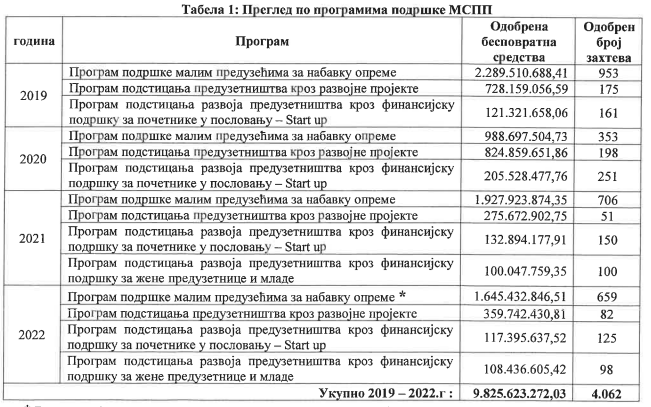 * Реализација програма подршке малим предузећима за набављање опреме из 2022. године  још увек је у току.У прилогу одговора Савету је достављен списак привредних субјеката по свакој години појединачно (excel табеле) које су због обимности достављене у форми ЦД-а.Из достављених табела може се видети да за програме подршке привреди од 2019. до 2021. године извор средстава је буџет Републике Србије. У 2022. години, поред буџетских, додатни извор су средства ЕУ у износу од 10 милиона евра, за спровођење програма подршке малим предузећима за набавку опреме.По програму подршке малим предузећима за набавку опреме надзор и контролу наменског коришћења средстава врше банке или лизинг компаније и Развојна агенција у сарадњи са Министарством. За програме подршке који се спроводе у сарадњи са Фондом за развој (Програм за развојне пројекте, Програм за почетнике у пословању и Програм за жене, вршена је наменска контрола средстава након њиховог додељивања кориснику и протока дефинисаног рока за реализацију инвестиције. Наменску контролу спроводи Фонд за развој Републике Србије у сарадњи са акредитованим регионалним развојним агенцијама изласком на терен и констатацијом да ли је опрема за коју су додељена средства и купљена, односно да ли су грађевински радови за које су додељена средства и реализовани. Министарство није доставило одговор Савету, да ли је било незаконитости у додели и коришћењу бесповратних средстава, колико је раскинуто уговора, односно које су мере предузимане од стране Министарства за евентуалне неправилности и злоупотребе утврђене приликом контроле.Министарство је одговорило Савету да врши евалуацију програма минимум две године након доделе средстава и то на основу добијања финансијских података од Агенције за привредне регистре и CROSO регистра о расту прихода, извоза и запослености.По наводима Министарства до сада су урађене анализе за следеће програме:Програм подршке малим предузећима за набавку опреме за 2015, 2016, 2017, 2018. годину;Програм подстицања предузетништва кроз развојне пројекте за 2017, 2018, 2019. годину;Програм подстицања развоја предузетништва кроз финансијску подршку за почетнике у пословању — Start up за 2016, 2017, 2018. годину.Имајући у виду наведене године за које су вршене анализе ефеката доделе бесповратних средстава, Савету није достављена информација о резултатима анализа, ни за једну од наведених година, ни по једном пројекту.I Пројекат 7078 — превенција и ублажавање последица насталих услед болести COVID- 19 изазване вирусом SARS-CoV-2Током 2020. и 2021. године у условима пандемије COVID-19 у циљу помоћи привредним субјектима Министарство привреде је у сарадњи са Министарством финансија припремило пакет директних мера новчане помоћи која се додељивала привредним субјектима у приватном сектору, који су испуњавали одређене услове.У 2020. години усвојена је Уредба о фискалним погодностима и директним давањима привредним субјектима у приватном сектору и новчаној помоћи грађанима у циљу ублажавања економских последица насталих услед болести COVID-19 („Службени гласник РС“ бр. 54/20 и 60/20).На основу ове Уредбе исплаћена су бесповратна средства у износу основне минималне нето зараде и то за: март, април и мај 2020. године, а правна лица која су разврстана као велика правна лица остварила су право на уплату бесповратних новчаних средстава у износу од 50% основне минималне нето зараде.За период март-април 2020. године пренето је на рачун за исплату 93.783.504.934,38 динара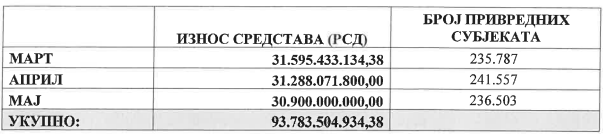 Закључком Владе 05 Број 401-6052/2020 („Службени гласник РС“ бр. 104/20 и 106/20) дата је сагласност да се привредним субјектима и у августу и септембру исплате директна давања из буџета Републике Србије у висини 60% директних давања из буџета Републике Србије, која су им исплаћена у јулу 2020. године.За период август-септембар 2020. године пренето је на рачун за исплату 37.320.000.000,00 динара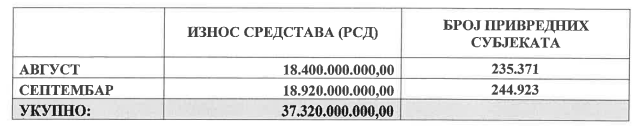 Сходно наведеном, Министарство привреде је за реализацију мера директних давања привредним субјектима током 2020. године пренело на рачун Управе за трезор укупно 131.103.504.934,38 динара, односно преко милијарду евра.Управа за трезор је закључно са 31.12.2020. године са наведеног рачуна вратила Министарству привреде неискоришћена средства у укупном износу од 4.990.107.809,66 динара, тако да укупно извршење, са наведеним датумом, износи 126.113.397.124,72 динара.У 2021. години усвојена је Уредба о утврђивању Програма директних давања из буџета Републике Србије привредним субјектима у приватном сектору у циљу ублажавања економских последица проузрокованих епидемијом болести CОVID-19 изазване вирусом SARS-CoV-2 („Службени гласник РС“, број 11/21).Директна давања привредним субјектима у складу са наведеном уредбом односе се на уплату бесповратних новчаних средстава из буџета у износу једне половине основне минималне нето зараде за јануар 2021. године и то априлу, мају и јуну 2021. године.Средства за реализацију Уредбе обезбеђена су Закључком Владе 05 Број: 401-2897/2021 од 1. априла 2021. године и Законом о буџету РС („Службени гласник РС", 6p.149120 и 40/21).За период април-јун 2021. године пренето је на рачун за исплату 51.963.162.779,45 динара.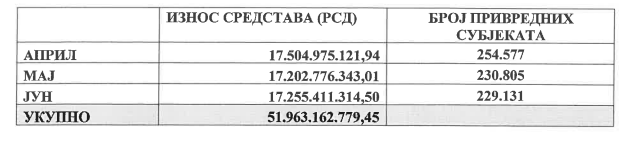 Управа за трезор је закључно са 31.12.2021. године са наведеног рачуна вратила Министарству привреде неискоришћена средства у укупном износу од 2.276.191.762,82 динара, тако да укупно извршење, са наведеним датумом, износи 49.686.971.016,63 динара.II Пројекат 4007 — подстицаји за набавку електронских фискалних уређајаУ току 2021. и 2022. године донете су и две уредбе о утврђивању Програма финансијске подршке корисницима фискализације.На основу ових уредби исплаћена су средства у укупном износу од 4.933.678.139,20 динара за 128.609 појединачних налога (укупно 128.579 корисника).За директна давања привредним субјектима у приватном сектору у 2020. и 2021. години средства су додељивана из буџета РС.За контролу наменског трошења средстава односно остваривања услова за губитак права на директна давања и фискализацију задужена је Пореска управа и Управа за трезор.Министарство привреде није вршило анализе постигнутих ефеката, али је по наводима Министарства, исплата директних давања односно средстава за фискализацију допринела најпре очувању радних места и наставку пословања привредних субјеката у условима пандемије и представљала су значајни вид помоћи.Министарство није доставило податак колико је средстава исплаћено физичким лицима, односно пунолетним грађанима Републике Србије, као и младима од шеснаест до тридесет година живота, односно није познат ни број корисника, као ни укупан износ исплаћених бесповратних средстава.   Сектор за инвестициона улагањаСви закључени уговори о додели средстава подстицаја, налазе се на званичној web страници Министарства привреде, у делу који се односи на Министарство – Сектори - Сектор за инвестициона улагања, Инвестициони пројекти који се суфинансирају средствима подстицаја (уговори закључени након ступања на снагу Закона о улагањима, односно од 2016. године, су на следећој адреси: Sektor za investiciona ulaganja | Ministarstvo privrede Republike Srbije (privreda.gov.rs)Финансијска средства потребна за исплату одобрених средстава, у периоду од 2019. до 2022. године, обезбеђена су из буџета Републике Србије. Средства подстицаја одобравају се ради реализације инвестиционих пројеката у производном сектору, за пројекте услуга сервисних центара, у области производње прехрамбених производа, у аутоматизацију постојећих капацитета у области прехрамбене индустрије, у сектору услуга хотелског смештаја, као и у аутоматизацију постојећих капацитета и иновацију. Министарство привреде, у складу са законским прописима којима се уређује област улагања, контролише ток инвестиционих пројекта у свакој фази њихове реализације у односу на динамику, квалитет и степен испуњености обавеза корисника средстава подстицаја.	Министарство привреде је у сарадњи са Сталном конференцијом градова и општина, током 2020. године, израдило Анализу ефеката доделе средстава подстицаја и других инструмената подршке инвестиционим пројектима који се реализују у јединицама локалне самоуправе. (наведена Анализа је у прилогу у форми ЦД-а достављена Савету).Министарство привреде није доставило податак Савету да је било неправилности или било каквих злоупотреба у коришћењу бесповратних средстава, имајући у виду да је та средства користило стотине хиљада субјеката.2.3. МИНИСТАРСТВО ЗА БРИГУ О ПОРОДИЦИ И ДЕМОГРАФИЈУМинистарство је одговором Број 96-00-00009/2023-02, од 31.01.2023. године  доставило Савету тражене информације на основу затечених Одлука о финансирању и то у предметима у које је имало увид приликом примопредаје документације из претходног састава Министарства за бригу о породици и демографију.У оквиру Јавног позива за подношење предлога програма на стално отвореном конкурсу за доделу дотација намењених подршци породици, мерама популационе политике и унапређењу демографске слике друштва у 2022. години - Дотације невладиним организацијама  су износиле 282.999.300,00 динара за 64 удружења.У оквиру Јавног позива за подношење предлога програма на Стално отвореном конкурсу за доделу дотација намењених смањењу негативних миграција младих у 2022. години, финансирано је 56 удружења. Укупна вредност одобрених средстава по овим одлукама износила је 199.997.350,00 динара. У оквиру Јавног позива за подношење предлога програма на Стално отвореном конкурсу за доделу дотација намењених подршци породици, популационој политици и унапређењу демографске слике у 2021. години, финансирано је 40 удружења, а укупна вредност одобрених средстава износила је 213.200.900,00 динара. У оквиру Јавног позива за подношење предлога програма на Стално отвореном конкурсу за доделу дотација намењених за пројекте подршке породици, јачању положаја жена у друштву, мерама популационе политике и унапређењу демографске слике у 2021. години, финансирано је 23 удружења, а укупна вредност одобрених средстава по овим одлукама износила је 50.000.000,00 динара. У оквиру Јавног позива за подношење предлога програма на Стално отвореном конкурсу за доделу дотација намењених за пројекте подршке смањења негативних миграција младих у 2021. години, финансирано је 52 удружења, а укупна вредност одобрених средстава по овим одлукама износила је 199.999,442,00 динара. Укупан износ бесповратних средстава за напред наведене намене у посматраном периоду је 946,2 милиона динара.Министарство није доставило информацију да ли је вршило контролу наменског трошења бесповратних средстава и постигнутим ефектима њиховом доделом.2.4. МИНИСТАРСТВО ЗА ЉУДСКА И МАЊИНСКА ПРАВА И ДРУШТВЕНИ ДИЈАЛОГМинистарство је на захтев Савета доставило одговор Број:96-00-00001/2023-02, од 31.01.2023. године, са образложењима по свакој тачки захтева.Наиме, чланом 42. Закона о министарствима („ Сл. гласник РС” бр. 128/20), прописано је да даном ступања на снагу овог закона престаје да ради Канцеларија за људска и мањинска права и Канцеларија за сарадњу са цивилним друштвом.Сагласно члану 41. став 1. даном ступања на снагу овог закона Министарство за људска и мањинска права и друштвени дијалог преузело је од Министарства државне управе и локалне самоуправе запослене, као и права, обавезе, предмете, опрему, средства за рад и архиву за вршење својих надлежности у области људских и мањинских права, утврђених овим законом.	С тим у вези, као одговор по  захтеву Савета Министарство је доставило следеће одлуке по којима су дељена бесповратна средства:1.	Одлука број; 401-00-00004/2019-02/16 од 02. априла.2019. године2.	Одлука број: 90-00-00004/2019-02/15 од 20. маја 2019. године3.	Одлука број: 401-01-22/7/2019-01 од 28. новембра 2019. године4.	Одлука број: 030-01-00004/2020-05/5 од 18. маја 2020. године5.	Одлука број: 401-00-00363/2020-27 од 29. маја 2020. године6.	Одлука број: 119-01-5/12/2020-01 од 13. јула 2020. године7.	Одлука број: 401-00-00042/5/2020-06 од 29. јула 2020. године8.	Одлука број: 337-00-00081/7/2021-01 од 02. августа 2021. године9.	Исправка одлуке број: 337-00-00081/2021-01 од 03. августа 2021. године10.	Одлука број: 111-00-00002/2021-01/8 од 23. августа 2021. године11.	Одлука број: 401-00-00073/2021-01 од 30. септембра 2021. године12.	Одлука број: 90-00-00063/2021-01/7 од 15. новембра 2021. године13.	Одлука број: 401-00-00080/22021-01 од 10. децембра 2021. године14.	Одлука број: 401-00-00016/2022-01/11 од 16. маја 2022. годинеУкупан износ бесповратних средстава по наведеним одлукама износи 155,4 милиона динара.У складу са донетим одлукама о избору програма који се финансирају из буџета Републике Србије у оквиру јавних конкурса, Канцеларија за људска и мањинска права, Канцеларија за сарадњу са цивилним друштвом, Министарство за државну управу и локалну самоуправу и Министарство за људска и мањинска права и друштвени дијалог,  закључивали су појединачне уговоре којима су регулисана права и обавезе уговорних страна. Код свих уговора, права и обавезе уговорних страна регулисана су на следећи начин:Права и обавезе субјекта финансирања односно донатора су да:Изврши уплату у складу са уговором;Прати реализацију програма;Одговара на питања Корисника средстава о финансијским процедурама на програму;Организује евентуалне састанке са Корисником средстава;Обавља мониторинг посете (са најавом или без најаве);Одобри Завршни извештај о реализацији програмских активности чији саставни део је завршни финансијски извештај који укључује извештај овлашћеног ревизора;Искористи инструмент обезбеђења извршења уговорних обавеза, у случају злоупотреба права из уговора и ненаменског трошења додељених средстава.Права и обавезе Корисника средстава односно Носиоца пројекта према закљученим уговорима су :Реализација програма у складу са одобреним средствима и планом активности;Одговорност према трећим лицима за све резултате и утицај програмских активности;Одговорност за реализацију свих набавки на програму;Одговорност за поштовање правила о видљивости програма и видљивости донатора, односно субјекта финансирања;На захтев донатора достављање периодичних извештаја и планова у року од 10 дана од дана пријема захтева;Достављање Завршног извештаја о реализацији програмских активности, и извештаја о утрошеним средствима (завршни финансијски извештај који укључује и извештај овлашћеног ревизора);Достављање информација о покретању нових интернет портала и сајтова у оквиру реализације програма;Обавеза прибављања писане сагласности донатора о промени намене одобрених средстава у складу са одредбама уговора.Контрола наменског трошења средставаКорисник средстава је, према одредбама уговора, дужан да субјекту финансирања у било ком тренутку омогући увид у реализацију програма. У складу са Одлуком број: 401-00-00363/2020-27 од 29. маја 2020. године, Министарство за државну управу и локалну самоуправу је, између осталих, закључило уговор број: 401-00-00017/2020-27/181 од 9. јуна 2020. године са Удружењем Сова-медија, Нови Београд. Поред свих ургенција и позива субјекта финансирања, наведено удружење није доставило у року нити накнадно завршни извештај, те је у том смислу Министарство за људска и мањинска права и друштвени дијалог јануара 2022. године доставило комплетну документацију Државном правобранилаштву ради покретања судског спора ради повраћаја додељених средстава. Информације о статусу, односно о току предмета могу се добити код овог органа.Надлежно Министарство, као и његови правни претходници нису радили анализе о постигнутим резултатима доделе конкретних бесповратних средстава.2.5. НАЦИОНАЛНА СЛУЖБА ЗА ЗАПОШЉАВАЊЕНационална служба за запошљавање одговором број:401-336/2023. године, од 17.01.2023.године обавестила је Савет о следећем:Извештаји о износима и субјектима којима су додељена бесповратна средства за период од  2019. до 2021. године доступни су на сајту Комисије за контролу државне помоћи на следећим линковима: https://www.kkdp.gov.rs/de-minimis.php и https://www.kkdp.gov.rs/izvestaii.php, док ће извештај за 2022. годину бити доступан на сајту у првом кварталу 2023. године.Средства за реализацију мера активне политике запошљавања Национална служба за запошљавање обезбеђује из средстава доприноса за обавезно социјално осигурање за случај незапослености, из буџета јединица локалне самоуправе / територијалне аутономије и из средстава пренетих на основу Закона о буџету Републике Србије. Део средстава Национална служба за запошљавање обезбеђује и из донација (као што је директни грант Националној служби за запошљавање из ИПА програмског циклуса). Висина ових средстава за сваку одређену меру активне политике запошљавања утврђује се Акционим планом за спровођење Стратегије запошљавања у Републици Србији и Програмом рада Националне службе за запошљавање, који су доступни на сајту Националне службе за запошљавање https://www.nsz.gov.rs/ путем линкова: Стратегија запошљавања и Акциони план за спровођење стратегије и Програм рада Националне службе за запошљавање. НСЗ је у одговору Савету напоменула да се у Извештајима о износима и субјектима којима су додељена бесповратна средстава, за период од 2019. до 2021. године, који су доступни на сајту Комисије за контролу државне помоћи налазе и подаци о извору финансирања државне помоћи, као и намена, односно инструмент доделе државне помоћи.НСЗ је између осталог обавестила Савет да контрола наменског трошења средстава представља системски део праћења реализације сваке поједине мере активне политике запошљавања, а у складу са Правилником о критеријумима, начину и другим питањима од значаја за спровођење мера активне политике запошљавања („Сл. гласник РС”, бр. 102/15, 5/17 и 9/18). Национална служба за запошљавање контролу врши редовним праћењем реализације уговорних обавеза корисника средстава, као и доследном применом казнених одредби уговора према корисницима средстава који не поступају у складу са уговорним обавезама.У случају да се утврди ненаменско трошење исплаћених средстава и њихова евентуална злоупотреба, Национална служба за запошљавање предузима мере у складу са Правилником о критеријумима, начину и другим питањима од значаја за спровођење мера активне политике запошљавања („Сл. гласник РС”, бр. 102/15, 5/17 и 9/1 8), којим је дефинисан начин утврђивања потраживања Националне службе за запошљавање од корисника средстава, за које се утврди да нису на уговорени и законит начин користили примљена средства, а што укључује активирање примљених средстава обезбеђења као и покретања судског поступка према корисницима.Анализа и извештавање о ефектима је саставни део сваке мере активне политике запошљавања у складу са Акционим планом за спровођење Стратегије запошљавања у Републици Србији и Програмом рада Националне службе за запошљавање. На основу тога се врши праћење реализације ових мера путем извештавања. Годишњи Извештаји о раду Националне службе за запошљавање и Програми рада су доступни на сајту Националне службе за запошљавање на следећем линку Програм рада Националне службе за запошљавање и сајту Министарства за рад, запошљавање, социјална и борачка питања на следећим линковима: https:/www.minrzs.gov.rs/sr/dokumenti/ostalo/sector-za-rad-i-zaposljavanje и https://www.minrzs.gov.rs/sr/dokumenti/izvestaji/sektor-za-rad-i-zaposljavanje-0Национална служба за запошљавање није доставила Савету податке о резултатима контроле трошења бесповратних средстава, односно да ли је било неправилности и злоупотреба у њиховој додели и коришћењу.2.6. РАЗВОЈНА АГЕНЦИЈА СРБИЈЕПоступајући у складу са чланом 16. став 1. Закона о слободном приступу информацијама од јавног значаја („Сл. гласник РС“, бр. 120/2004, 54/2007, 104/2009 и 36/2010), Агенција је обавестила Савет да годишњим програмима рада за сваку календарску годину планира реализацију програма и пројеката у оквиру својих организационих делова односно сектора. I Сектор за подршку МСП 2019. год.Програм подршке секторима прерађивачке индустрије у износу од 11,8 милиона динара за 47 корисника Програм подршке дигиталној трансформацији ММСП у износу од 56,1 милион динара за 99 корисникаПрограм подршке привредним друштвима за улазак у ланце добављача мултинационалних компанија у износу од 314,1 милион динара за 19 субјекатаПрограм подршке малим предузећима за набавку опреме - *Програм спроводи Министарство привреде у сарадњи са Агенцијом и изабраним банкама, односно лизинг кућама у износу од 2,3 милијарде динара за 953 корисника.2020.  год.Програм подршке привредним друштвима за улазак у ланце добављача мултинационалних компанија у износу од 222  милиона динара за 19 корисника Програм подршке привредним друштвима за промоцију извоза у износу од 4,7   милиона динара за два корисника Програм подршке малим предузећима за набавку опреме — *Програм спроводи Министарство привреде у сарадњи са Агенцијом и изабраним банкама, односно лизинг кућама, у износу од 987,4 милиона динара за 353 корисника              2021. год.Програм подршке привредним друштвима за улазак у ланце добављача мултинационалних компанија у износу од 11,3 милиона динара за једног корисника Програм подршке привредним друштвима за промоцију извоза одобрена средства за 20 субјеката у износу од 102, 6 милиона динара Програм подршке малим предузећима за набавку опреме — *Програм спроводи Министарство привреде у сарадњи са Агенцијом и изабраним банкама, односно лизинг кућама у износу од 1,9 милијарди динара за 707 корисника            2022. год.Програм подршке малим предузећима за набавку опреме —*Програм спроводи Министарство привреде у сарадњи са Агенцијом и изабраним банкама, односно лизинг кућама у износу од 1,4 милијарде динара за 580 корисника Средства за финансирање приложених програма су обезбеђена из буџета Републике Србије, са раздела Министарства привреде, изузев Програма подршке малим предузећима за набавку опреме из 2022. године који је поред средстава из буџета Републике Србије делом финансиран и из средстава ЕУ, на основу Уговора о директном Гранту закљученим са Делегацијом Европске уније у Србији.Агенција је обавестила Савет да се контрола насталих трошкова корисника врши пре саме уплате наменских бесповратних средстава на рачун корисника, по систему рефундације оправданих трошкова.Када је у питању Програм подршке малим предузећима за набавку опреме, процедура и начин контроле наменског трошења средстава су прописани одговарајућом уредбом, коју на предлог Министарства привреде доноси Влада Републике Србије. Агенција је такође у одговору Савету навела да  нису идентификовани случајеви злоупотребе и ненаменског трошења бесповратних средстава. Агенција је обавестила Савет да је радила анализу само завршених програма. Имајући у виду да је Савет тражио податке још од 2019. године, свакако је неки од програма завршен, па није јасно зашто Агенција није доставила Савету анализу постигнутих резултата ни за један програм.II Сектор за регионални развој и регионалну сарадњу Агенција је у задатом периоду исплаћивала бесповратна средства у оквиру следећих програма: 2019. годинаПрограм за унапређење сарадње и подизање капацитета на регионалном и локалном нивоуПрограм финансијске подршке корисницима пројеката ИПА програма територијалне сарадње 2020. годинаПрограм за унапређење сарадње и подизање капацитета на регионалном и локалном нивоуПрограм финансијске подршке корисницима пројеката ИПА програма територијалне сарадње 2021. годинаПрограм за унапређење сарадње и подизање капацитета на регионалном и локалном нивоу 2022. година:Програм за унапређење сарадње и подизање капацитета на регионалном и локалном нивоуПрограм финансијске подршке корисницима пројеката ИПА програма територијалне сарадњеЗа  Програм за унапређење сарадње и подизање капацитета на регионалном и локалном нивоу, исплаћено је 11,3 милиона динара за девет корисника.За Програм финансијске подршке корисницима пројеката ИПA програма територијалне сарадње за период 2019-2020. година испаћено је 39,9 милиона динара за 30 корисника, а у периоду 2022. године 17,7 милиона динара за 21-ог корисника.Контрола наменског трошења средстава врши се од стране уговора тела ЕУ, а Агенција врши увид у њихове извештаје односно закључке.Када су у питању програми за које су достављене тражене информације Агенција тврди да до сада није било случајева злоупотребе или ненаменског трошења средстава, као и да нису вршене анализе постигнутих ефеката.III Сектор за планирање и анализуАгенција је у задатом периоду исплаћивала бесповратна средства следећим субјектима: 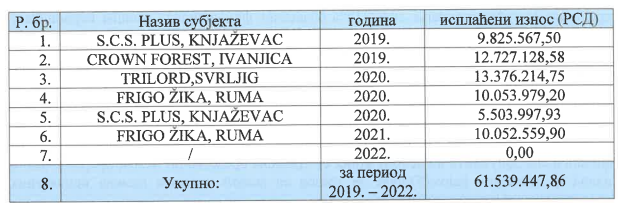 На основу члана 35. став 3. Уредбе о условима и начину привлачења директних инвестиција („Службени гласник РС“, бр. 110/16) (у даљем тексту: Уредба) и одлуке Савета за економски развој, Развојна агенција Србије је закључила Уговоре о додели средстава подстицаја са корисницима који не имплементирају пројекте од посебног значаја за Републику Србију. Ради реализације инвестиционих пројеката који се спроводе у складу са овом Уредбом, а код којих је планирано запошљавање до 100 лица, пренета су средства Агенцији која су опредељена Решењем о употреби средстава текуће буџетске резерве 05 Број : 401-12547/2016 од 26. децембра 2016. године у висини 420.000.000,00 динара. Ова средства нису наменски опредељена.По наводима Агенције посебна радна група врши контролу извршења уговорних обавеза за реализацију инвестиционих пројеката код којих је планирано запошљавање до 100 лица на основу Уредбе.Агенција је обавестила Савет да није било злоупотреба ни ненаменског трошења средстава, као и да се анализа ефеката врши након завршеног периода гарантованог улагања и запошљавања (мониторинг период).2.7. МИНИСТАРСТВО ИНФОРМИСАЊА И ТЕЛЕКОМУНИКАЦИЈАМинистарство информисања и телекомуникација формирано 22. октобра 2022. године, доставило је одговор Број: 232-011-00-7121/2023-02, од 31.01.2023. године, обавештавајући Савет да није у 2022. години вршило доделу бесповратних средстава.У делокругу послова информационог друштва правни претходник Министарства информисања и телекомуникација, у периоду 2019-2022. година доделио је бесповратна средства невладиним организацијама (удружењима, задужбинама, фондацијама) за програме у области информационог друштва, а у складу са поступком прописаним Уредбом о средствима за подстицање програма или недостајућег дела средстава за финансирање програма од јавног интереса која реализују удружења („Службени гласник РС“ број 16/18).За 2019. годину додељен је укупан износ од 29.993.576,00 динара. Називи субјеката и појединачни износи наведени су у одлукама које су јавно објављене и доступне на линковима: https://arhiva.mtt.gov.rs/download/Odluka(9).pdf За 2021. годину додељен је укупан износ од 20.000.000,00 динара. Називи субјеката и појединачни износи наведени су у одлукама које су јавно објављене и доступне на линковима https://arhiva.mtt.gov.rs/download/SkanPDF_2021-04-09-095554.pdf За 2022. годину додељен је укупан износ од 20.000.000,00 динара. Називи субјеката и појединачни износи наведени су у одлуци која је јавно објављена и доступна на линку https://mtt.gov.rs/extfile/sr/35528/1od1ukal.pdf Министарство је навело у одговору и да су сва средства додељена из буџета Републике Србије, у сврху суфинансирања програма субјеката у оквиру области подршке која је обухваћена конкурсом. Називи области и програма субјеката назначени су у одлукама које су доступне на датим линковима.Контрола наменског трошења вршена је за сваког субјекта коме су додељена средства. Ради контроле трошења средстава, корисници су достављали редовне (периодичне и завршне) наративне и финансијске извештаје и друге додатне доказе.Због неизвршења уговорних обавеза у 2019. години раскинут је уговор са једним субјектом и извршен је повраћај средстава и то са законском затезном каматом од дана преноса средстава на рачун субјекта.По реализацији програма којима су додељена средства, детаљно су анализирани постигнути ефекти на основу информација о спроведеним програмима, али Министарство у одговору Савету није навело ни један конкретан податак о резултатима тих анализа. У погледу делокруга послова у области јавног информисања, Министарство је доставило одговоре на постављена питања и релевантне податке за период 2019-2022. године, са напоменом да су исти настали у оквиру рада правног претходника Министарства информисања и телекомуникација.За суфинансирање пројеката у области јавног информисања ради остваривања јавног интереса, у периоду  2019 - 2022. године додељена су бесповратна средства корисницима у укупном износу од 1.216.622.500,00 динара, од чега је на конкурсима додељено 1.166.013.000,00 динара, а путем појединачних давања 50.609.500,00 динара.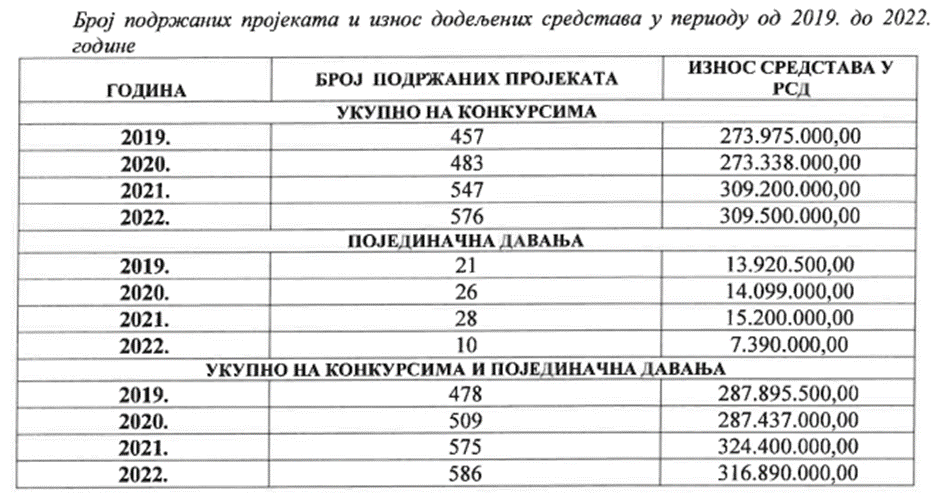 У складу са чланом 17. Закона о јавном информисању и медијима („Службени гласник РС“, бр. 83/14, 58/15 и 12/16 - аутентично тумачење), Република Србија обезбеђује из буџета део средстава за остваривање јавног интереса у области јавног информисања и распоређује их на основу спроведених јавних конкурса и појединачним давањима, на основу принципа о додели државне помоћи и помоћи мале вредности и заштити конкуренције, без дискриминације.Учесници конкурса који су добили средства, као и корисници којима су одобрена средства на основу појединачног давања, доставили су наративни и финансијски извештај о реализацији пројекта и произведеним медијским садржајима, у складу са законом и закљученим уговором. На основу извештаја добијених од учесника конкурса и података којима Министарство располаже припремљени су извештаји о реализацији конкурса, који су у прилогу одговора достављени Савету и исти због своје обимности нису приказани у Извештају.Корисницима који нису доставили у року и у прописаној форми наративни и финансијски извештај о реализацији пројекта и произведени медијски садржај, Министарство је упутило захтев за повраћај средстава. Уколико корисник не изврши повраћај средстава Министарство прослеђује предмет Државном правобранилаштву. У одговору Савету није наведено да ли је и у колико случајева било поступака пред Државним правобранилаштвом.Министарство је такође обавестило Савет да у складу са кадровским капацитетима, врши евалуацију пројеката подржаних на конкурсима. Анализа подржаних пројеката саставни је део извештаја о спроведеном конкурсу, које Министарство објављује на свом веб-сајту.2.8. МИНИСТАРСТВО ЗА РАД, ЗАПОШЉАВАЊЕ, БОРАЧКА И СОЦИЈАЛНА ПИТАЊАМинистарство за рад, запошљавање, борачка и социјална питања одговором Број: 07-00-29/2023-05, од 13.02.2023. године обавестило је Савет да је у области заштите особа са инвалидитетом вршена исплата бесповратних средстава по поднетим захтевима у периоду од 2019 -2022. године, за следеће намене: А) Програмски конкурс којим се финансира или учествује у финансирању програмскихактивности намењених унапређењу положаја особа са инвалидитетом које реализују савези особа са инвалидитетом на републичком или покрајинском нивоу, кроз рад локалних удружења у свом систему. Путем овог јавног конкурса финансира се око 33 савеза са преко 500 локалних удружења на територији целе Србије, чиме се обезбеђује континуитет у њиховом раду, као и укључивање око 120.000 особа са инвалидитетом у различите инклузивне програме и активности.Одлука о финансирању доноси се на годишњем нивоу, а исплата средстава врши се у месечним траншама. Корисник средстава је савез, који је у обавези да изврши пренос средстава локалним удружењима, сходно уговору закљученим са Министарством за рад, запошљавање, борачка и социјална питања. Према подацима Министарства које је доставило Савету у Прилогу 1, укупан износ исплаћен Савезима у периоду 2019-2022. година износи око 990 милиона динара.Министарство за рад, запошљавање, борачка и социјална питања прати реализацију програма и врши редовну контролу наменског утрошка средстава по одобреним програмима. У посматраном периоду, пред надлежним судом покренут је само један поступак због неиспуњења обавеза за једног корисника, за средства додељена на Програмском конкурсу за унапређење положаја особа са инвалидитетом и судски поступак је у току.Б) Рефундацију плаћеног пореза на додату вредност за увоз моторних возила за особе са инвалидитетом и повлашћени превоз особа са инвалидитетом.Инвалидно лице и његов пратилац имају право на повластице за превоз на основу књижице за повлашћену вожњу коју издају удружења особа са инвалидитетом, и то: Савез слепих, Савез параплегичара и квадриплегичара, Савез за церебралну и дечију парализу, Друштво мултипле склерозе и Савез дистрофичара. Поступак се спроводи на основу оцене поднетих захтева превозника за накнаду искоришћених повластица за превоз особа са инвалидитетом . Исплата средстава се врши по принципу рефундације. Аутопревозници остварују право на накнаду трошкова у складу са Законом о повластицама у унутрашњем и путничком саобраћају инвалидних лица („Службени гласник РС”, бр. 22/93, 25/93, 101/05) и Правилника о начину остваривања права инвалидних лица за повластице у унутрашњем путничком cao6paћajy („Службени гласник РС”, бр. 31/93, 5/94, 3 8/94). Укупно исплаћена средства по овом основу превозницима у периоду 2019-2022. година износе око 92 милиона динара. (подаци о превозницима достављени Савету у Прилогу 3 одговора.) Министарство за рад, запошљавање, борачка и социјална питања особама са инвалидитетом са телесним оштећењем 100% по једном основу и родитељу, односно старатељу детета са телесним оштећењем 100% по једном основу о коме родитељ, односно старатељ непосредно брине, који су на основу споразума о слободној трговини ослобођени од плаћања увозних дажбина приликом увоза путничког аутомобила или другог моторног возила, омогућава повраћај ПДВ-а плаћеног приликом увоза тог возила. Укупан износ исплаћених захтева за рефундацију ПДВ-а особа са инвалидитетом у периоду 2019 -2022. година према подацима Министарства, који су достављени Савету (Прилог 4) износи 36,8 милиона динара.В) Подршка предузећа за професионалну рехабилитацију и запошљавање особа са инвалидитетом, и то за:•	месечну субвенцију зараде за сваку запослену особу са инвалидитетом у висини до 75% укупних трошкова зараде са припадајућим доприносима за обавезно социјално осигурање, али не више од 50% просечне зараде по запосленом у Републици Србији према последњем објављеном податку републичког органа надлежног за послове статистике, у складу са прописима о државној помоћи за запошљавање особа са инвалидитетом и другим прописима о државној помоћи, који су потребни за примену прописа о државној помоћи за запошљавање особа са инвалидитетом.  Према подацима Министарства, које је доставило Савету (Прилог 5), укупан износ субвенција зарада за особе са инвалидитетом у периоду 2019 -2022. година износи око 1,9 милијарди динара.Г) У области међународне сарадње, европских интеграција и пројеката програм „Миграције за развој III" који у Србији спроводи Deutsche Gesellschaft fur Internationale Zusammenarbeit (GIZ) GmbH, y оквиру Немачке развојне сарадње, 20. децембра 2022. године за изабраних 8 ЈЛС извршен је пренос 1. транше средстава, у износу од 12.704.484,02 динара. Средства представљају донацију иностраних држава, односно донацију Владе Савезне Републике Немачке.Контрола наменског утрошка још није вршена јер су средства пренета скоро на самом крају прошле године. Донатору се доставља документација која обухвата комплетну документацију по буџету пројекта који је донатор усвојио. У питању је 1. транша из одобрене донације, а следећу траншу донатор одобрава након прегледа документације о утрошку средстава одобрених претходном траншом. Пре коначне транше за пројекат донатор ангажује међународну ревизорску кућу у циљу ревизије и утврђивања наменског утрошка средстава. По пројекту су у 2023. години предвиђене радионице за реализацију пројекта и мониторинг посете од стране Пројектног тима Министарства. Ефекти се очекују тек након реализације пројекта.Д)  Пројектом ИПА 2014 Грант шема „Развој иновативних, интегрисаних услуга за младе и модела активне инклузије“  управља Министарство финансија, Сектор за уговарање и финансирање програма из средстава Европске уније - Тело за уговарање, а спроводи га Министарство за рад, запошљавање, борачка и социјална питања, главна корисничка институција у сарадњи са Министарством омладине и спорта. Укупна вредност пројекта у оквиру Грант шеме је 4.069.214,11 евра (од чега 10% суфинансирају Министарство за рад, запошљавање, борачка и социјална питања (5%) и Министарство омладине и спорта (5%)).У оквиру Грант шеме завршена је реализација 24 грант пројеката које су спроводиле републичке и покрајинске институције социјалне заштите, општине и градови, центри за социјални рад, удружења грађана, фондације и образовне установе у више од 35 градова и општина у Србији, од краја 2018. године до средине 2022. године. Укупна исплаћена средства до сада су 3.002.537,48 ЕУР.Када је у питању рад Комисије за доделу новчаних средстава за изградњу, учешће у куповини, односно куповину породично-стамбене зграде или стана по основу poђeње детета  током 2022. године исплаћено је за 34 подносиоца захтева укупно 446 хиљада евра или 52 милиона динара.  Ђ)  Министарство је у периоду 2019-2022. године, вршило исплату средстава на основу члана 38. став 2. 3акона о удружењима („Службени гласник РС“, бр. 51/09, 99/11-др. закон и 44/18- др. закон), члана 6. Уредбе о средствима за подстицање програма или недостајућег дела средстава за финансирање програма од јавног интереса која реализују удружења („Службени гласник РС", број 16/18), и Одлука о расписивању Јавног позива за подношење предлога пројеката из области борачко-инвалидске заштите које су расписиване од стране овог Министарства, ради побољшања положаја бораца, војних инвалида, цивилних инвалида рата и породица палих бораца и ради унапређења области неговања традиција ослободилачких ратова Србије.Износ предвиђених бесповратних средстава у периоду од 2019-2022. године   дефинисан 3аканом о буџету и то за сваку годину посебно је:2019. - 100.000,000,00   динара2020. -    48.000,000,00   динара2021. -    50.000,000,00   динара2022. -    50.000.000,00   динараМинистарство прати реализацију пројеката и врши редовну контролу наменског утрошка средстава по одобреним пројектима.Министарство није доставило информацију да ли је приликом контроле било евентуалних злоупотреба у коришћењу средстава, као ни информацију о постигнутим ефектима након коришћења тих средстава.Одговор Министарства да се анализа ефеката  огледа у томе што се пројектима побољшава положај корисника борачко инвалидске заштите и подиже национална свест о значају неговања традиција ослободилачких ратова Србије, сам по себи не значи ништа, ако не постоје докази да је положај бораца и учесника рата у Републици Србији добар.2.9. МИНИСТАРСТВО ГРАЂЕВИНАРСТВА, САОБРАЋАЈА И ИНФРАСТРУКТУРЕМинистарство је доставило одговор Савету Број:012-00-0001-2/2023, од 06.02.2023. године о додели бесповратних средстава по следећим секторима:	Сектор за железнице и интер модални транспортМинистарство грађевинарства, саобраћаја и инфраструктуре је 2018. године покренуло поступак доделе средстава привредним друштвима преко којих се реализује комбиновани транспорт у складу са Уредбом о стимулативним мерама у циљу унапређења комбинованог транспорта („Службени гласник РС”, бр. 62/19 и 64/19 исправка).У циклусу доделе средстава за 2019. годину, додељена су финансијска средства у укупном износу од 69.375.739,90 динара и то 20.000.000,00 динара за два државна привредна друштва и 49.375.739,90 динара за пет приватних привредних друштава која су испуњавала услове у складу са условима конкурса.државна привредна друштва:1. „Инфраструктура железнице Србије” а. д. 2.	„Србија Карго” а. д.приватна привредна друштва:1. 	Агент Плус д .о. о. Београд,2.	Милшпед  д .о. о. Београд (Нови Београд),3.	Слободна Зона а. д. Пирот,4.	Транс агент Оператор д .о. о. Београд,5.	Транспортшпед  д. о. о. Београд (Нови Београд).У циклусу доделе средстава за 2022. годину финансијска средства у износу од 73.059.364,95 динара опредељена су за пет приватних привредних друштава и то:1.	Комбиновани Превоз д. о. о. Прокупље,2.	Милшпед д.о.о. Београд (Нови Београд),З. 	Транс агент Оператор д. о. о. Београд,4.	Нелт ко. д. о. о. Добановци,5.	Транспортшпед  д. о. о. Београд (Нови Београд).Корисник коме су додељена средства за унапређење комбинованог транспорта је дужан да Министарству поднесе Извештај о реализацији инвестиционог улагања са пратећом документацијом којом доказује новчане токове утрошених средстава.Такође, корисник средстава има обавезу да Министарству достави Извештај независног ревизора о наменском трошењу додељених средстава најкасније у року до 30 дана од дана потпуне реализације инвестиционог улагања.У случају неиспуњења уговорних обавеза и ненаменског и незаконитог коришћења додељених средстава, корисник средстава се обавезује да Министарству изврши повраћај добијеног износа додељених средстава, са припадајућом законском затезном каматом за период од дана уплате средстава до дана повраћаја средстава. 	Корисник средстава је дужан да до истека уговора (петогодишњи уговор), под пуном материјалном и кривичном одговорношћу, доставља Министарству Извештаје о укупном броју претоварених/превезених контејнера за сваку годину важења уговора.Такође, корисник средстава је дужан да Министарству достави коначан Извештај о броју претоварених/превезених контејнера за период од потпуне реализације инвестиционог улагања до трајања уговора, а који садржи и податке о ефектима постигнутим његовим коришћењем у вези са комбинованим транспортом.Министарство није доставило податак да ли је било незаконитог односно ненаменског трошења средстава, као ни податак о ефектима постигнутим доделом бесповратних средстава.Сектор за просторно планирање и урбанизамУкупна средства која су додељена невладиним организацијама у периоду од 2019-2021. године (у 2022. години поступак за доделу средстава је обустављен) била су са економске класификације 481-дотације невладиним организацијама у укупном износу од 22.533.434,81 динара и то:2019. година област социјалног становања у укупном износу од 8.756.588,21 динара (Одлука о спровођењу поступка број: 401-00-00329/2019-01 од 14.03.2019. године); 2020. година област социјалног становања у укупном износу од 9.637.0l5,00   динара (Одлука о спровођењу поступка број: 401-00-332/2020-01 од  04.03.2020. године);2021. година област одрживог урбаног развоја у укупном износу од 4.139.831,60 динара (Одлука о спровођењу поступка број: 401-00-638/2021-01 од 25.05.2021. године);Циљ Јавног конкурса из 2019. и 2020. године био је унапређење објеката за стамбено збрињавање, кроз реализацију пројеката који доприносе побољшању услова становања, у објектима за стамбено збрињавање социјално угрожених лица, конкретно за жртве породичног насиља и децу бескућнике (прихватилишта за децу и младе без дома).Циљ Јавног конкурса из 2021. године био је јачање свести, афирмација и унапређење активности у области одрживог урбаног развоја, а која су од јавног интереса.У циљу контроле наменског трошења средстава, образоване су Комисије за надзор и контролу над извршавањем активности и наменским коришћењем средстава у оквиру реализације пројеката удружења и других организација цивилног друштва (Комисија број: 401-00-00329/2019-01 од 20.06.2019. године, Комисија број: 401-00-691/2020-Ol од 12.08.2020. године, Комисија број: 119-01-1172/2021-01 од 01.10.2021. године). Носиоци пројекта, односно удружења су имали уговорну обавезу да достављају месечне извештаје са подацима о реализованим активностима и утрошеним средствима за тај период, као и коначне извештаје са детаљним прегледом реализације свих пројектних активности и финансијским извештајем са спецификацијом укупних прихода и расхода пројекта.Од 2019. до 2021. године Министарство није активирало средство обезбеђења ни за једно удружење, односно невладину организацију.Комисије за надзор и контролу над извршавањем активности и наменским коришћењем средстава у оквиру реализације пројеката удружења и других организација цивилног друштва, су припремиле завршне извештаје о успешности реализације пројеката, који садрже финансијски део и део који се односи на оцену резултата пројекта, односно кључне индикаторе успешности реализације пројеката. На основу тих извештаја удружењима су издате потврде о успешности реализације пројеката.Министарство није доставило Савету информацију да ли су сви пројекти за које су обезбеђена средства и успешно реализовани, односно да ли је било злоупотреба у коришћењу бесповратних средстава, па самим тим и предузетим мерама по том основу.Сектор за друмски транспорт, путеве и безбедност саобраћаја.Сектор је добио бесповратна средства у виду субвенција ради подршке раду аутобуских превозника због потешкоћа у пословању проузрокованих епидемијом болести COVID-19 изазване вирусом SARS-CoV-2, на основу Уредбе о условима и начину спровођења субвенционисане набавке путничких возила за потребе обнове возног парка такси превоза као јавног превоза.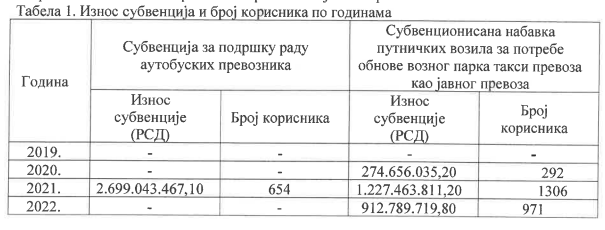 Бесповратна средства су дата и по основу Програма о распореду и коришћењу субвенција за подршку у раду домаћих превозника терета у друмском саобраћају због настале штете у пословању проузроковане ратним дејствима у Украјини:„DATTA TRANSPORT” д. о. о. Лазаревац, „ЧАПИН - ТРАНС” д. о. о. Љиг,  „PROFI ТЕСН” д. о. о. Нови Пазар.На основу наведене листе извршена је једнократна исплата субвенција од по 2.000.000,00 динара напред наведеним домаћим превозницима.Уредба о условима и начину спровођења субвенционисане доделе заштитних рамова за употребљавани трактор.Чланом 4. Уредбе о условима и начину спровођења субвенционисане доделе заштитних рамова за употребљавани трактор („Службени гласник РС”, бр. 107/22/ и 33/22), која је усвојена 16. септембра 2022. године, прописано је да су укупна расположива средства за реализацију субвенционисане набавке заштитног рама у 2022. години, обезбеђена Законом о буџету Републике Србије за 2022. годину у висини од 125.000.000,00 динара. У складу са Уредбом, Агенција за безбедност саобраћаја је на основу јавног позива за произвођача заштитних рамова за употребљавани трактор изабрала правно лице MIКOM д. о.o. Нови Сад.Сектор за финансије МГСИ је 14.12.2022. године авансно пребацио 124.992.415,20 РСД (са ПДВ-ом) на рачун произвођачу. Савет нема информацију да ли је тај аванс оправдан, односно колико је власника употребљаваних трактора добило заштитни рам и по којој цени.Субвенција ради подршке раду аутобуских превозника због потешкоћа у пословању проузрокованих епидемијом болести COVID-19 изазване вирусом SARS-CoV-2.Програмом је било дефинисано да се аутобуским превозницима који испуњавају  услове, исплате бесповратна новчана средства у износу од 3.600 евра у 6 једнаких месечних рата по сваком регистрованом аутобусу, за који превозник поседује извод лиценце.Додељена бесповратна средства по свим основима извршена су из буџета Републике  Србије.Министарство је такође обавестило Савет да Програмом није било дефинисано у које сврхе превозници треба да потроше новац, сходно томе када је реч о аутобуским субвенцијама, није било могуће спровести контролу употребе средстава.Уредбом о условима и начину спровођења субвенционисане набавке путничких возила за потребе обнове возног парка такси превоза субвенционисана набавка спроводи се исплатом износа од 8.000 евра у динарској противвредности по званичном средњем курсу Народне банке Србије у складу са прописима којима се уређују правила за доделу државне помоћи мале вредности (de minimis), као и субвенција за подршку у раду домаћих превозника терета у друмском саобраћају због настале штете у пословању проузроковане ратним дејствима у Украјини.Уредба о условима и начину спровођења субвенционисане доделе заштитних рамова за употребљавани трактор је усвојена 16. септембра 2022. године а  средства уплаћена 14.12.2022. године произвођачу. Сектор за друмски транспорт, путеве и безбедност саобраћаја нема информацију да ли је у међувремену вршена контрола наменског трошења, а самим тим и да ли су предузимане  мере за евентуалне злоупотребе и ненаменско трошење.Министарство грађевинарства, саобраћаја и инфраструктуре није вршило анализе ефеката додељених субвенција.2.10. МИНИСТАРСТВО ЗА БРИГУ О СЕЛУЗаконом о министарствима ”Службени гласник РС” бр. 128, од 26. октобра 2020. године основано је Министарство за бригу о селу, које је Савету доставило одговор Број:276-01-96-00-1/2023-01, од 31.01.2023. године са следећим информацијама:Од периода оснивања до краја 2020. године, Министарство за бригу о селу није спроводило програмске активности.У складу са Законом о буџету за 2021. годину, Министарство је спроводило четири програма, реализована у укупном износу од 1.325.245.694,31 динара, и то:Програм подршке развоју задругарства, доделом бесповратних средстава за унапређење пословања и технолошки развој задруга на читавој територији Републике СрбијеЗакључком Владе и реализацијом Јавног конкурса, додељена су средства на основу Коначне ранг листе по Програму и Јавном конкурсу за 57 задруга које су испуниле прописане услове, у укупном износу од 492.510.521,86 динара, што се може видети на сајту Министарства www.mbs.gov.rs   одељак конкурси.Програм доделе бесповратних средстава за куповину сеоске куће са окућницом на територији Републике Србије за 2021. годину.Уредбом Владе и реализацијом Јавног конкурса додељена су средства по 651 пријави које су испуниле прописане услове.  Максимални износ додељених средстава по пријави је 1.200.000,00 динара, Уредбом и Јавним конкурсом је предвиђено да се средства додељују по редоследу примљених пријава до утрошка средстава. По овом Програму утрошена су средства у укупном износу од 682.237.939,20 динара, за 651 кућу.Програм доделе бесповратних средстава за организацију манифестације Михољски сусрети селаУредбом Владе и реализацијом Јавног конкурса додељена су средства по пријавама 68 јединица локалних самоуправа које су испуниле прописане услове. По овом Програму утрошена су средства у укупном износу од 30.535.933,04 динара, за 68 јединица локалних самоуправа, што се може видети на сајту Министарства www.mbs.gov.rs, одељак конкурси.Програм доделе бесповратних средстава за куповину мини буса за потребе превоза сеоског становништва на територији Републике Србије Уредбом Владе и реализацијом Јавног конкурса додељена су средства по пријавама 18 јединица локалних самоуправа које су испуниле прописане услове. По овом Програму утрошена су средства у укупном износу од 119.961.300,21 динара, за 18 јединица локалних самоуправа, што се може видети  на сајту Министарства www.mbs.gov.rs, одељак конкурси.У складу са Законом о буџету за 2022. годину, Министарство је спроводило три програма, реализована у укупном износу од 1.200.849.153,06 динара, и то:Програм доделе бесповратних средстава за куповину сеоске куће са окућницом на територији Републике Србије за 2022. годинуУредбом Владе и реализацијом Јавног конкурса додељена су средства по 956 пријава које су испуниле прописане услове. По овом Програму утрошена су средства у укупном износу од 1.042.370.971 динара, за 956 кућа.-   Програм доделе бесповратних средстава за организацију манифестације Михољски сусрети села Уредбом Владе и реализацијом Јавног конкурса додељена су средства по пријавама 87 јединица локалних самоуправа које су испуниле прописане услове. По овом Програму утрошена су средства у укупном износу од 40.567.340,37 динара, за 87 јединица локалних самоуправа, што се може видети на сајту Министарства www.mbs.gov.rs, одељак конкурси.Програм доделе бесповратних средстава за куповину мини буса за потребе превоза сеоског становништва на територији Републике СрбијеУредбом Владе и реализацијом Јавног конкурса додељена су средства по пријавама 17 јединица локалних самоуправа које су испуниле прописане услове. По овом Програму утрошена су средства у укупном износу од 117.910.840,86 динара, за 17 јединица локалних самоуправа, што се може видети на сајту Министарства www.mbs.gov.rs, одељак конкурси.Министарство је обавестило Савет да је контрола наменског трошења вршена у складу са уредбама, на начин како је прописано у Програму и потписаним уговорима. Вршењем контроле, утврђено је ненаменско трошење у три случаја током 2021. године код реализације Уговора о додели бесповратних средстава за куповину сеоске куће са окућницом. Након спроведених редовних и наменских ванредних контрола Министарства и Јединица локалне самоуправе, предмети су предати јавном правобранилаштву на даљи поступак.2.11. МИНИСТАРСТВО РУДАРСТВА И ЕНЕРГЕТИКЕМинистарствo рударства и енергетике доставило је одговор Савету Број: 011-00-00007/2023-08, од 27.02.2023. године у коме је  наведено да су бесповратна средства у периоду 2019-2022. година   пренета следећим субјектима:1. Јавном предузећу за подземну експлоатацију угља „ Ресавица “, за које је Влада за сваку годину појединачно (2019-2022. година) усвојила закључке којим је доносила програме о распореду и коришћењу средстава субвенција јавним не финансијским предузећима и организацијама. У посматраном периоду реализована средства подстицаја укупно износе 22,4 милијарде динара.2. Бесповратна средства се додељују и енергетски угроженим купцима електричне енергије или природног гаса, где је купац из категорије домаћинство (самачко или вишечлано) у складу са условима прописаним Законом о енергетици („Службени гласник РС“, бр. 114/15, 95/18-др. пропис и 40/21) и Уредбом о енергетски угроженом купцу. Укупно додељена бесповратна средства по том основу у наведеном периоду износе 4,6 милијарде динара.3. Законом о ефикасном коришћењу енергије („Службени гласник РС”, број 25/13) основан је  Буџетски фонд за унапређење енергетске ефикасности Републике Србије за пласирање средстава у сврху финансирања или суфинансирања пројеката, програма и активности које за циљ имају ефикасније коришћење енергије.Средства се додељују у складу са процедурама и условима прописаним правилником, а на основу годишњих програма финансирања које доноси Влада. Реализован износ средстава по том основу у периоду 2019-2021. године износи 845,4 милиона динара.                4.Поред напред наведених подстицаја опредељена су средства у износу од 97.000.000,00 динара за друштво „Електродистрибуција“ Србије  за исплату дела доспелих обавеза у висини 15% авансног плаћања, сходно Уговору о консултантским услугама за Пројекат аутоматизације средње напонске дистрибутивне мреже за „Електродистрибуција Србије” д. о. о., Београд и EDF-International Networks SAS, Париз.Опредељени износ средстава у износу од 416.500.000,00 динара за Јавно предузеће „Електропривреда Србије”, Београд користиће се за реконструкцију турбина на блоковима ТЕНТ АЗ-А6 ради даље реализације Пројекта изградње топловода Обреновац-Нови Београд.За потребе контроле наменске потрошње средстава субвенција Јавном предузећу  за подземну експлоатацију угља „Ресавица“, по наводима Министарства то предузеће по добијеном Закључку Владе, у складу са утврђеном динамиком, два пута месечно доставља Министарству рударства и енергетике захтев за пренос буџетских средстава са правдањем утрошених средстава.Што се тиче контроле наменског трошења средстава додељених јединицама локалне самоуправе на основу јавних позива за финансирање пројеката унапређења енергетске ефикасности јавних објеката вршена је у складу са закљученим уговорима о финансирању. Контрола се односила на одобравање техничке и конкурсне документације за јавну набавку за извођење радова, преглед и контролу извештаја о реализацији пројекта, атеста и извештаја о испитивању материјала и опреме у погледу прописаних критеријума минималне енергетске ефикасности, привремених и окончане ситуације за изведене радове на објектима, као и обилазак радова. У складу са законом којим се уређује изградња објекта вршен је надзор над извођењем радова.Средства на име субвенција за енергетски угроженог купца додељују се снабдевачима Јавном предузећу „Електропривреда Србије”, Београд и другим снабдевачима који снабдевају домаћинства електричном енергијом, Јавном предузећу „Србијагас” Нови Сад, као и другим привредним субјектима који обављају делатност јавног снабдевања домаћинстава природним гасом и снабдевања топлотном енергијом, а на основу уредно поднете документације. Министарство надлежно за послове енергетике врши формалну контролу поднетих захтева пре исплате субвенција за енергетски угроженог купца. Надзор правних лица и предузетника, у смислу провере исправности евидентирања пословних промена у пословним књигама, врши Пореска управа сходно одредбама прописа који уређује порески поступак и пореску администрацију.Закључком Владе Републике Србије којим је усвојен програм о распореду и коришћењу средстава субвенције за Јавно предузеће „Електропривреда Србије”, Београд за 2022. годину предвиђено је да се наменско трошење средстава за реконструкцију турбина на блоковима ТЕНТ АЗ-А6 ради даље реализације Пројекта изградње топловода Обреновац-Нови Београд прати на основу достављања доказа да је набавка извршена у складу са законом којим се уређују јавне набавке, доказима о извршеним плаћањима и извештајима којима се доказује наменско коришћење средстава.Министарство је обавестило Савет да у досадашњој реализацији пројеката унапређења енергетске ефикасности јавних објеката и програма енергетске санације стамбених објеката није било злоупотреба и ненаменског трошења средстава.Анализа постигнутих ефеката додељених средстава на име субвенција за енергетски угроженог купца врши се у оквиру извештаја о реализацији ове програмске активности Министарства рударства и енергетике као и анализе ефеката Уредбе о енергетски угроженом купцу. На основу извршене анализе постигнутих ефеката утврђен је предлог нове Уредбе о енергетски угроженом купцу („Службени гласник РС”, број 137/22).У вези са субвенцијом за „Електродистрибуција Србије” д. о. о. Београд у износу од 97.000.000 динара, Министарство је навело да није рађена анализа ефеката субвенције имајући у виду да се додељена средства односе на прво плаћање у вези са консултантским услугама које треба да буду пружене у периоду 2023-2027, као део реализације пројекта Аутоматизације средње напонске дистрибутивне мреже.2.12. МИНИСТАРСТВО УНУРАШЊИХ ПОСЛОВАМинистарство је  доставило одговор 02/4 бр.07:-280/23-4, од 27.02.2023. године обавештавајући Савет о следећим информацијама :Законом о буџету Републике Србије на разделу 15 — Министарство унутрашњих послова, опредељења су бесповратна средства, и то: 2019. година -  25.000.000,00   динара 2020. година -  50.000.000,00   динара 2021. година -  25.000.000,00   динара 2022. година -  55.000.000,00   динара,Средства су опредељена на економској класификацији 481- Донације невладиним организацијама, на извору 01-Приходи из буџета.Одлука о избору програма објављује се на званичној интернет страници Министарства унутрашњих послова  -mup/gov/rs/finansije/konkursi и на порталу е-Управа.Законом о буџету Републике Србије на разделу 15-Министарство унутрашњих послова опредељења су и додељена средства Ватрогасном савезу Србије (2019. и 2020. године), те директно добровољним ватрогасним друштвима (2021. и 2022. године). Намена додељивања средстава је за финансирање програма од јавног интереса који су значајни за заштиту и спасавање од пожара, тачније подизање капацитета и унапређење процеса рада припадника добровољних ватрогасних друштава. Додељена средства су искоришћена за набавку опреме и средстава у складу са Правилником о условима у погледу материјално-техничке и кадровске опремљености добровољних ватрогасних јединица („Сл. гласник РС”, бр. 90/19). Контрола додељених средстава вршена је кроз мониторинг посете корисницима средстава, а што је унапред било дефинисано и јавним конкурсима. Поред тога, припадници Сектора за ванредне ситуације кроз редован надзор који спроводе на основу Закона о добровољном ватрогаству врше константну контролу рада добровољних ватрогасних друштава којима су додељена бесповратна средства и путем којих су набавили опрему дефинисану Правилником о условима у погледу материјално-техничке и кадровске опремљености добровољних ватрогасних јединица.Министарство је обавестило Савет да према њиховим досадашњим сазнањима и контролама није било злоупотреба, па самим тим нису ни предузимане мере.Годишња анализа статистичких показатеља ангажовања припадника добровољних ватрогасних јединица на интервенцијама у садејству са професионалним ватрогасно - спасилачким јединицама МУП-а представља уједно и анализу постигнутих ефеката доделе конкретних бесповратних средстава.Министарство је навело да анализа реалног ангажовања пре почетка реализације конкурса у односу на године када су реализовани конкурси, јасно показује знатан процентуални скок учешћа добровољних ватрогасних друштва, којима су додељена средства, у акцијама заштите и спасавања.2.13. МИНИСТАРСТВО ПРОСВЕТЕМинистарство је доставило Савету одговор Број: 07-00-42/2023 01 од 03.03.2023. године о расподели бесповратних средстава по годинама, износу и намени. 	А)2019. година:укупан износ бесповратних  средстава је 24.490.400,00 динара   намена средстава:Јубилеји основних школа - У складу са Законом о буџету за 2019. годину, за основне школе које у школској 2018/2019. години обележавају значајне јубилеје, укупно реализована средства у датој години износе 1.200.000.00 динара. .Такмичења ученика основних школа - Подршка реализацији такмичења и смотри у складу са Календаром такмичења и смотри ученика основних школа. Средства за учешће у финансирању одређених републичких и међународних такмичења и смотри ученика основних школа обезбеђена су у складу са Законом о буџету за 2019. годину и Финансијским планом о реализацији смотри и такмичења у датој календарској години у износу од 7.285.000,00 динара.Стручно усавршавање запослених у установама образовања и васпитања за који су укупно реализована средства у датој години 16.005.400,00 динара Средства су опредељена Удружењима носиоцима програма стручног усавршавања у складу са наведеном Одлуком Министарства.2020. година:укупан износ бесповратних средстава је  10,620,019,68 динаранамена средстава:Јубилеји основних школа - У складу са Законом о буџету за 2020 годину, за основне школе које у школској 2019/2020. години обележавају значајне јубилеје. Укупно реализована средства у датој години износе 1.310.000,00 динара. Средства су опредељена у складу са Одлуком Министарства о додели средстава за основне школе које прослављају значајне јубилеје у школској 2019/2020. години.Подршка развоју ученичких задруга - Расписан је Јавни позив за подношење пријава установа за доделу финансијских средстава у циљу унапређења услова рада ученичких задруга у Републици Србији, а Одлуком министра број: 119-0100365/1/2020-07 од 09.09.2020. године 29 установа је добило средства у укупном износу од 9.310.011,00 динара	2021. година:укупан износ бесповратних средстава  је 66.036.440,00 динара   намена средстава:Јубилеји основних школа - У складу са Законом о буџету за 2021 годину, за основне школе које у школској 2020/2021. години обележавају значајне јубилеје, укупно реализована средства у датој години износе 1.310.000,00 динара. Средства су опредељена у складу са Одлуком Министарства о додели средстава за основне школе које прослављају значајне јубилеје у школској 2020/2021. години.Такмичења ученика основних школа -Подршка реализацији такмичења и смотри у складу са Календаром такмичења и смотри ученика основних школа. Средства су обезбеђена у складу са Законом о буџету за 2021. годину и Финансијским планом о реализацији смотри и такмичења у датој календарској години у износу од 11.296.000,00 динараСтручно усавршавање запослених у установама образовања и васпитања расписан је Јавни позив за избор организатора, реализатора и програма стручног усавршавања од јавног интереса у 2021. години, а који су значајни за развој компетенција запослених у предшколским установама и основним школама, на основу ког је донета Одлука министра број: 610-00-00463/2/2021-07 од 28.06.2021. године, којом су додељена финансијска средства организаторима/подносиоцима пројеката. Одлуком министра 11 организатора је добило средства у укупном износу од 10.000.000,00 динара.Подршка развоју ученичких задруга - расписана су два Јавна позива за подношење пријава установа које остварују основно образовање и васпитање у Републици Србији за доделу финансијских средстава у циљу унапређења услова рада ученичких задруга, а Одлуком министра број: 119-01-00337/ 1/2021-07 од 31.05.2021. године изабрано је 28 основних школа које су добиле средства у укупном износу од 5.860.977,00 динара и Одлуком министра број: 451-02-01455/2021-07 од 25.11.2021. године, изабрано је 15 основних школа које су добиле средства у укупном износу од 3.879.467,00 динара.Подршка примени ИКТ у предшколским установама кроз коришћење дидактичког средства „Пчелица”. Укупно реализована средства у 2021. години износе 33.690.000,00 динара. Средства су опредељена у складу са Закључком Владе Републике Србије 05 Број: 401-9560/2021 од 21. октобра 2021. године, о исплати средства за предметну намену за радну 2021/2022. годину и Одлуком министра број 610-00-00387/2021-07/1, од 01.11.2021. године.2022. година:укупан износ бесповратних средстава  је 28.566.405,89 динара   намена средстава:Јубилеји основних школа - У складу са Законом о буџету за 2022 годину, за основне школе које у школској 2021/2022. години обележавају значајне јубилеје. Укупно реализована средства у датој години износе 1.305.000,00 динара. Средства су опредељена у складу са Одлуком Министарства о додели средстава за основне школе које прослављају значајне јубилеје у школској 2021/2022. годиниТакмичења ученика основних школа - Подршка реализацији такмичења и смотри у складу са Календаром такмичења и смотри ученика основних школа. Средства за учешће у финансирању одређених републичких и међународних такмичења и смотри ученика основних школа обезбеђена су у складу са Законом о буџету за 2022. годину и Финансијским планом. Укупно реализована средства у датој години износе 9.354.000,00 динара.Стручно усавршавање запослених у установама образовања и васпитања - Расписан је Јавни позив на основу ког је донета Одлука министра број:610-00-00644/4/2022-07 од 30.08.2022. године, којом су додељена финансијска средства организаторима/подносиоцима пројеката. Одлуком је осам организатора добило средства у укупном износу од 6.000.000,00 динара.Подршка развоју ученичких задруга - Расписан је Јавни позив  након кога су Одлуком министра број: 451-02-01083/ 1/2022-07 од 20.12.2022. године, изабране установе за доделу финансијских средстава у циљу опремања ученичких задруга у Републици Србији, односно одређене су 32 основне школе за доделу средстава у укупном износу од 11.907.405,89 динара.Сви субјекти - установе којима се додељују средства од стране Министарства просвете су дужне да, у складу са Закључцима Владе РС, Одлукама Министарства о додели средстава и закљученим Уговорима којима се регулишу међусобна права и обавезе са подносиоцима програма, иста наменски користе и достављају финансијске извештаје о наменском трошењу средстава.Поменуте одлуке су благовремено постављане на интернет страници Министарства, у складу са Јавним позивима за доделу средстава.На основу додељених средстава, континуирано се прате резултати у виду реализације свих активности установа којима Министарство просвете опредељује наменска средства.Све анализе, које се врше по основу извештаја, служе као основ за планирање свих наведених активности у наредној календарској години. Б) Бесповратна средства Министарство просвете додељивало је и за следеће намене:Услуге образовања, културе и спорта, намењена обележавању јубилеја школа, за период од 2019-2022 су 7.920.000,00 динара.Такмичења ученика средњих школа, за период од 2019-2022 су 50.000.000,00 динара. У школској 2019-2020. години због пандемије изазване вирусом COVID-19, такмичења нису одржана.Рад са талентованим ученицима, за период од 2019-2022. године су 16.760.000,00 динара.Пројекат - Реформа општег средњег образовања за период од 2019-2022. године опредељено је 64.148.000,00 динара. Пројекат - Подршка раду ученичких задруга у средњем образовању, за период од 2020-2022. године, опредељено је 12.000.000,00 динара. Опредељена средства за сваку од наведених активности предвиђена су Законом о буџету за сваку календарску годину за Програм - Средње образовање. Услови и обавезе трошења опредељених средстава дефинисани су Уговорима са субјектима којима су одлуком Министра средства опредељена. Субјекти који добијају средства са ових програмских активности, уговором су у обавези да у датом року доставе Министарству извештај о наменском трошењу средстава. В) Према буџету Републике Србије опредељена су средства за реализацију Јавног конкурса за доделу дотација студентским удружењима.У периоду од 2019. до 2022. године на годишњем нивоу расписивани су Јавни конкурси за доделу средстава за подстицање програма или недостајућег дела средстава за финансирање програма од јавног интереса значајних за образовање која реализују удружења, а у складу са Законом о удружењима („Сл. гласник РС” бр. 51/09, 99/11 - др. закон, 99/11 - др. закон и 44/18 - др. закон) и Уредбом о средствима за подстицање програма или недостајућег дела средстава за финансирање програма од јавног интереса која реализују удружења („Сл. гласник РС”, бр. 16/2018)Јавне конкурсе намењене удружењима грађана, Министарство просвете сваке године расписује у складу са приоритетним областима који су дефинисани ресорним стратешким документима (Стратегија развоја образовања и васпитања Републике Србије), затим, у складу са анализом потреба система, као и у односу на препоруке саветодавних тела међународних институција.Издвојена средства за финансијску подршку удружењима, односно невладиним организацијама су обезбеђена Законом о буџету Републике Србије. Средства која су издвојена за 2019. годину износила су 8.850.000,00 динара, за 2020. годину 10.000.000,00 динара, за 2021.годину 40.000.000,00 динара а за 2022. годину 40.000.000,00 динара. На основу Одлуке о избору програма од Јавног интереса који реализују удружења у 2019. години финансијска средства су додељена за реализацију 53 програма, у 2020. години за реализацију 31 програма, у 2021. години за реализацију 37 програма, а у 2022. години за реализацију 49 програма.Текст Јавног конкурса, Одлуке о избору програма од јавног интереса који реализују удружења и остала конкурсна документација су, у складу са Уредбом о средствима за подстицање програма или недостајућег дела средстава за финансирање програма од јавног интереса која реализују удружења, објављују се сваке године на званичној интернет презентацији Министарства просвете, као и на порталу е-Управа.Министарство просвете анализира резултате постигнуте реализацијом подржаних програма из више разлога: са циљем прикупљања добрих пракси и научених лекција које примењује  у сваком наредном јавном конкурсу, затим анализе постигнутих резултата користи за креирање нових јавних политика у систему образовања, а део резултата приказује и у извештајима о резултатима рада Министарства просвете за низ међународних актера, укључујући и Преговарачко поглавље 23.Области које су саставни део ових приоритета последње четири године, од 2019 - 2022 су:Образовање за одрживи развој - објављивање електронских и штампаних садржаја брошура, приручника и других информативних публикација и креирање иновативних метода промоције циљева одрживог развоја у образовним садржајима, са фокусом на циљ 4.7 Агенде 2030 – пред универзитетско образовање кроз објављивање електронских и штампаних садржаја брошура и других информативних публикација и креирање иновативних метода са приоритетним темама:Образовање за одрживи развој и одрживе стилове живота;Људска права, родна равноправност, промовисање културе мира и ненасиља;Подршка развоју активности превенције ризичних облика понашања и родних стереотипа кроз оснаживање деце и младих за учешће у ваннаставним активностима;Унапређивање компетенција васпитача и наставника путем програма који се реализују на језицима националних мањина или програма из области образовања националних мањина;Унапређивање образовања и васпитања деце/ученика из осетљивих друштвених група (припадници ромске националне мањине, деца/ученици са сметњама у развоју и инвалидитетом и др).У периоду 2019-2022. година Министарство је кроз јавне конкурсе подржало 51 програм чија циљна група су били припадници и припаднице националних мањина а циљ унапређивање образовања на језицима националних мањина. За област превенција и заштита од дискриминације у образовању и промоција родне равноправности у образовању у периоду 2019-2022. година укупно је подржано 45 програма којима су унапређене вештине и знања запослених у систему образовања за унапређивање ових области. Најчешће активности подржаних програма су:директан рад са наставницима и стручним сарадницима кроз обуке (уживо и на даљину);директан рад са ученицима кроз радионице, припрему позоришних представа, ликовне изложбе;креирање и штампање публикација.У 2021. години објављен Јавни конкурс за доделу средстава за подстицање програма или недостајућег дела средстава за финансирање програма од јавног интереса значајних за образовање у 2021. години која реализују удружења - Дотације невладиним организацијама у расположивом износу од 10.000.000,00 динара. Пријављено је 37 програма, 8 програма је добило средства.Контрола трошења наменски додељених средстава је праћена кроз извештаје који су достављени два пута — први извештај је био прелазни наративни извештај, након завршених пројектних активности удружења су доставила коначни наративни извештај и коначни финансијски извештај.У 2022. години објављен је Јавни конкурс за доделу средстава за подстицање програма или недостајућег дела средстава за финансирање програма који су подршка ученицима средњих школа и студентима која реализују удружења у 2022. години.-  дотације невладиним организацијама у расположивом износу од 10.000.000,00 динара.Пријављено је 32 програма, 7 програма су добила средства.Листа вредновања и Одлука о додели средстава су објављена на званичној интернет страници Министарства и на порталу е-управе.Министарство просвете није доставило Савету информацију да ли је било незаконитости у коришћењу бесповратних средстава, па самим тим ни о мерама предузетим по том основу.2.14. МИНИСТАРСТВО СПОРТАМинистарство је доставило одговор Савету Број:96-00-00005/2023-01/3, од 24.02.2023. године о расподели бесповратних средстава за следеће активности:А) Укупно додељена средства на име новчаних награда, националних спортских признања и стипендија врхунским спортистима аматерима у периоду од 2019. до 2022. године који су према достављеној спецификацији шест милијарди динара (6.035.234.671,00 динара, од тога се на спортске стипендије односи 1.337.799.185,00 динара, награде 1.032.645.271,00 динара и национална признања 3.664.790.215,00 динара);Б)  Укупно  додељена средства за редовне програме, међународна такмичења, кампове, посебне програме и програме предузећа за 2019. годину су  2.832.244.855,00 динара. Због обимности података у табели Савет их у Извештају приказује збирно;В)  редовне програме, међународна такмичења, кампове, посебне програме, предузећа и COVID програм за 2020. годину ( који су према табелама у прилогу одговора Савету 3.880.554.995,00 динара ); Г) редовне програме, међународна такмичења, кампове, посебне програме, предузећа и COVlD програм за 2021. годину, (који су према табелама у прилогу одговора Савету 5.838.551.754,00 динара); Д)  редовне програме, међународна такмичења, кампове, посебне програме и програме предузећа за 2022. годину, (који су према табелама у прилогу одговора Савету 3.660.617.470,00 динара).Према напред наведеним основима у периоду 2019-2022. година из буџета Републике Србије, преко Министарства спорта, пренето је 22,2 милијарде динара бесповратних средстава различитим субјектима, међу којима су највећи корисници спортски савези. На  захтев Савета, Министарство је  дало образложење да  када су у питању новчане награде, национална спортска признања, као и стипендије врхунских спортиста аматера, у складу са Законом о спорту („Службени гласник РС”, број 10/16) и Уредбом о националним спортским признањима и новчаним наградама, за посебан допринос развоју и афирмацији спорта („Службени гласник РС”, бр. 22/16, 83/17, 65/19 и 74/21), Влада, на предлог Министарства надлежног за спорт, доноси решење о додели новчане награде односно националног спортског признања. Полазећи од сврхе додељених новчаних награда и националних спортских признања, није прописана контрола трошења исплаћених средстава.Стипендије се додељују врхунским спортистима аматерима за спортско усавршавање, а врхунским спортистима са посебним заслугама за развој спорта у Републици Србији може се доделити новчана помоћ у складу са Законом о спорту и условима прописаним Правилником о стипендирању врхунских спортиста аматера за спортско усавршавање и доделу новчане помоћи врхунским спортистима са посебним заслугама („Службени гласник РС”, број 45/22), на основу предлога надлежног националног гранског спортског савеза и остварених спортских резултата. Сврха стипендија је спортско усавршавање врхунских спортиста аматера, ради јачања базе за развој врхунског спорта. Контрола се врши по пријави, у складу са Законом о инспекцијском надзору и Законом о спорту, а надзор над наменским и законитим коришћењем буџетских средстава, у складу са чланом 169. став 5. Закона о спорту, којима се у складу са овим законом финансирају програми којима се задовољава општи интерес и потребе и интереси грађана у Републици Србији, аутономној покрајини и јединици локалне самоуправе врши надлежна буџетска инспекција у складу са законом.Министарство врши контролу обавезе спортисте да достави доказе о обављена два здравствена прегледа у току године у надлежној здравственој служби, односно заводу надлежном за спорт и медицину спорта, као и доказ о присуству на два семинара о последицама употребе допинга које организује Антидопинг агенција Републике Србије, у складу са обавезама поштовања антидопинг правила прописана Законом о спречавању допинга у спорту („Службени гласник РС”, бр. 11/14 и 47/21).Министарство спорта врши контролу наменског трошења буџетских средстава, која подразумева да је надлежни национални спортски савез доставио завршни извештај у роковима који су предвиђени Уговором.Када су у питању додељена средства која се односе на новчане награде, национална спортска признања и стипендије врхунским спортистима аматерима, у случају евентуалне злоупотребе, у складу са наведеним законом и уредбом, уколико носилац националног спортског признања својим понашањем или учешћем у активностима које нису у складу са законом, спортским правилима или другим општим актима организација у области спорта штети угледу спорта и на тај начин угледу Републике Србије, Влада може на предлог Министарства надлежног за спорт, решењем одлучити да не додели односно укине национално спортско признање. За једног носиоца националног спортског признања, Влада је на предлог овог органа донела решење којим се национално спортско признање укида, а из разлога што је исти правноснажно осуђен због кривичног дела трговине људима (2018. године).У случају евентуалне злоупотребе, врхунски спортиста аматер који је добио стипендију за спортско усавршавање дужан је да изврши повраћај дела или целокупног износа средстава добијених по овом основу.Када су у питању годишњи програми, уколико се у току прегледања завршног извештаја надлежног националног спортског савеза утврде одређене неправилности, у смислу злоупотребе или ненаменско трошење буџетских средстава Министарство може обуставити даље финансирање савеза и тражити да изврши допуну документације на утврђене околности, односно достави писано појашњење на неправилности које су утврђене приликом прегледања завршног извештаја. Министарство није одговорило Савету да ли је било  злоупотреба у располагању бесповратним средствима и у којој мери. Министарство је обавестило Савет да врши анализу планираних ефеката ради утврђивања да ли су оправдана средства реализована у складу са наменом и циљевима програма и условима прописаним законом и правилником, да ли је програм спроведен ефикасно и ефективно у односу на постављене индикаторе, да ли су постављени циљеви били релевантни, да ли су постигнути очекивани резултати, да ли је остварен очекивани утицај, да ли су остварени утицаји у складу са утрошком средстава и да ли је обезбеђена одрживост. Министарство није доставило Савету резултате анализе ефеката ни за једну годину у периоду 2019-2022. година.2.15. МИНИСТАРСТВО КУЛТУРЕМинистарство је доставило одговор  Савету Број: 07-00-5/2023-05-допуна, од  01.03.2023. године са  подацима о средствима додељеним у области савременог стваралаштва, датим у једном зип фајлу, приказане по свакој години појединачно, и то:податке о средствима додељеним путем конкурса Министарства у области савременог стваралаштва, расписаних у наведеном периоду, презентованих у решењима о додели средстава за суфинансирање пројеката, а у којима су наведени корисник, назив пројекта и износ средстава;податке о ван конкурсно додељеним средствима у наведеном периоду, дате у ексел табелама (у једном ексел документу), приказане по свакој години појединачно, а у којима су наведени корисник, назив пројекта и износ средстава, са наведеним укупним давањима по години, и то:у 2019. години је исплаћено     47.545.015,99 динара;у 2020. години је исплаћено     67.498.304,94 динара;у 2021. години је исплаћено   107.698.225,50 динара;у 2022. години је исплаћено   130.643.145,06 динара;податке о свим средствима додељеним у наведеном периоду у области заштите културног наслеђа и дигитализације, дате у ексел табелама (у једном ексел документу), приказане по свакој години појединачно, а у којима су наведени корисник, назив пројекта и износ средстава, са наведеним укупним давањима по години, и то:у 2019. години је исплаћено   288.108.075,00 динара;у 2020. години је исплаћено   286.547.900,00 динара;у 2021. години је исплаћено   620.045.834,93 динара;у 2022. години је исплаћено   351.523.82l,00   динара;податке о свим средствима додељеним у наведеном периоду у области међународних односа и европских интеграција у области културе, дате у ексел табелама (у једном ексел документу), приказане по свакој години појединачно, а у којима су наведени корисник, назив пројекта и износ средстава, са наведеним укупним давањима по години, и то:у 2019. години је исплаћено  102.555.692,40 динара;у 2020. години је исплаћено    28.049.736,00 динара;у 2021. години је исплаћено    90.668.006,11 динара;у 2022. години је исплаћено  105.724.448,49 динара.Због обимности података Савет их у Извештају не може приказивати појединачно по корисницима већ су то подаци у укупном износу као што је напред наведено.Сва наведена бесповратна средства су додељена са Извора 01, односно, из буџета Републике Србије.Контрола наменског трошења средстава врши се на основу наративног и финансијског извештаја корисника средстава.Уговором о суфинансирању пројекта, корисник средстава се обавезује да Министарству културе поднесе Извештај о реализацији пројекта за који је средства добио и достави доказе о наменском коришћењу финансијских средстава, у року од 15 дана по завршетку пројекта за који су средства из уговора додељена, а најкасније до З1. децембра текуће године.Приликом аплицирања код Министарства културе за средства за реализацију пројекта, корисници средстава, на Обрасцу за подношење пријаве, за сваку појединачну активност наводе очекиване резултате и показатеље (индикаторе), на основу којих ће бити мерена успешност реализације пројекта.У склопу Извештаја о реализацији пројекта, корисници средстава достављају податке о томе у којој мери је циљ пројекта остварен и податке о оствареним резултатима, према очекиваним резултатима и мерљивим показатељима у предлогу пројекта, и то, о томе да ли је резултат активности постигнут:      а) у потпуности;      б) делимично;      ц) није реализован.Постигнути резултати изражени квантитативно:за пројекте презентације, односно коришћења културног наслеђа, као крајњи резултат потребно је приказати и број посетилаца, односно корисника, са пројекцијом до краја године;за пројекте из области библиотечко-информационе делатности, потребно је приказати број корисника библиотеке, са пројекцијом до краја године;за пројекте из области библиотечко-информационе делатности, потребно је приказати проценат корисника оn line услуга библиотечко-информационе грађе и извора библиотеке, у односу на број становника, са пројекцијом до краја године;за пројекте едукације, као крајњи резултат потребно је приказати и број полазника/обучених учесника.У случају да корисник средстава не испоштује одредбе уговора о суфинансирању, као и у случају ненаменске употребе средстава из буџета Републике Србије, Министарство покреће одговарајући поступак пред надлежним судом.Анализе ефеката постигнутих доделом конкретних бесповратних средстава врше се увидом у достављене извештаје о реализацији пројеката за које су бесповратна средства додељена.Министарство није доставило одговор Савету  да ли је било ненаменског трошења, као и предузетим мерама за евентуалне злоупотребе и неправилности. 2.16. МИНИСТАРСТВО ЗАШТИТЕ ЖИВОТНЕ СРЕДИНЕНа захтев Савета Министарство је доставило одговор о додели бесповратних средстава следећим субјектима:А) Директорат за радијациону и нуклеарну сигурност и безбедност СрбијеЗаконом о буџету Републике Србије за 2019., 2020., 2021., 2022. годину, опредељена су средства за пословање Директората за радијациону и нуклеарну сигурност и безбедност Србије.  На основу Закључка Владе којим се усваја Програм о распореду и коришћењу средстава субвенција намењених за подршку раду Директората за радијациону и нуклеарну сигурност и безбедност Србије у периоду од 2019-2022. године исплаћено је 721.000.000,00 динара бесповратних средстава. Б) Завод за заштиту природеНа основу Закона о заштити природе, утврђени су стручни послови заштите природе и природних добара које обавља Завод као највиша стручна установа у Републици Србији. Законом о буџету Републике Србије за 2019., 2020., 2021., 2022. годину, опредељена су средства у износу 671.000.000,00 динара за подршку раду Завода за заштиту природе Србије и иста се преносе у складу са Закључком Владе Републике Србије В) Дотације невладиним организацијама по основу пројекта Подршка пројектима цивилног друштва у области заштите животне средине (НВО)Министарство је обавестило Савет да су по Пројекту подршке цивилном друштву у области заштите животне средине бесповратна средства од 2019-2021. године износила 166.264.809,00 динара.Контрола наменског трошења средстава се врши достављањем завршних извештаја, у складу са чланом 9. уговора закључених између Министарства заштите животне средине и корисника средстава. Корисник средстава је дужан да достави: наративни извештај о реализацији пројекта, финансијски извештај са приказом буџета, као и фотокопије целокупне документације о утрошку средстава одобрених од стране Министарства.У оквиру обрасца Наративног извештаја, налазе се поља Постигнути  и мерљиви резултати пројекта и извори провере, као и Одрживост пројекта. На тај начин, корисници средстава дају основ за анализу и будуће активности, што не значи да је та анализа и рађена, имајући у виду да Министарство није на захтев Савета доставило информацију о резултатима анализе.Г) Исплата средства – субвенције -  по основу пројекта Подстицаји за куповину еколошки прихватљивих возила - хибридиБесповратна средства се додељују на основу Питање 3. Уредбе о условима и начину спровођења субвенционисане куповине нових возила, која имају искључиво електрични погон, као и возила која уз мотор са унутрашњим сагоревањем покреће и електрични погон (хибридни погон), („Службени гласник РС” бр. 132/21).Поднете захтеве са документацијом која је прописана Уредбом, контролише Комисија коју Министар образује решењем.Министарство је обавестило Савет да злоупотреба и ненаменско трошење средстава није могуће, из разлога што Уредба прописује поступак доделе и исплате средстава.Нису вршене анализе постигнутих ефеката субвенционисане куповине нових возила која имају искључиво електрични погон, као и возила која уз мотор са унутрашњим сагоревањем покреће и електрични погон (хибридни погон).Укупно исплаћена бесповратна средства по напред наведеном основу у периоду од 2020-2022. године износе 455.089.974,00 динара за 581 физичких и 380 правних лица.Д) Исплата средства – субвенције -  по основу пројекта Подстицаји за поновну употребу и искоришћење отпада - рециклериПројекат обухвата активности у вези са давањем подстицаја предузећима за подстицање поновне употребе и искоришћавања отпада као секундарне сировине, или за добијање енергије, као и подстицање производње биоразградивих кеса. У зависности од количине третираног отпада оператерима постројења за поновно искоришћење, односно третман отпада одобравају се средства за подстицање тих активности. У зависности од количине произведених кеса за вишекратну употребу, произвођачима пластичних кеса - трегерица за вишекратну употребу  одобравају се средства за подстицање тих активности.У периоду од 2019.-2022. године исплаћена су бесповратна средства по наведеном Пројекту у износу од 14.216.967.840,00 динара.
Није вршена контрола наменског трошења средстава која су пренета рециклерима у датом периоду.  Наведеном Уредбом није предвиђено вршење контроле наменског трошења средстава.У поступку по конкурсу за доделу подстицајних средстава, вршена је  контрола количина и врста третираног отпада од стране републичке инспекције која о томе сачињава записнике о извршеном надзору. На основу наведених записника врши се обрачун средстава која ће бити додељена рециклерима.Имајући у виду да се контрола не врши на уобичајен начин, јер се средства додељују након извршеног третмана у претходном периоду, нису предузимане  мере у вези ненаменских трошења, јер рециклери по основу наведене Уредбе немају обавезу да средства улажу у набавку опреме, унапређење технологије и сл. нити да правдају начин коришћења средстава.Нису вршене анализе постигнутих ефеката доделом бесповратних средстава.Ђ) Субвенције јавним не финансијским предузећима и организацијама  по основу пројекта Подстицаји за програме управљања заштићеним природним добрима од националног интереса – заштићена подручја
 Програми управљања се доносе за радове и активности у заштићеним подручјима, а која су истовремено и подручја еколошке мреже, за сваку календарску годину, на која сагласност даје Министарство. Кроз програме управљања успоставља се систем управљања заштићеним подручјима, усмерава се начин управљања у складу са државном политиком, а кроз извештаје прати се степен реализације планираних активности.
Чланом 69. Закона о заштити природе дефинисано је да се финансирање заштићених подручја обезбеђује, између осталог, из средстава буџета Републике Србије.Средства буџета првенствено се користе за финансирање радова и других трошкова на:1) чувању, одржавању и презентацији заштићених подручја (успостављање, опремање и обука чуварских служби, обележавање, одржавање унутрашњег реда, медијско и друго јавно приказивање вредности, санација деградираних површина, управљање отпадом, развој информационог система и друго);2) управљању посетиоцима (изградња улазних станица, едукативних и визиторских центара, штампање материјала намењених посетиоцима и друго);3) регулисању имовинско-правних односа (откуп или замена земљишта, накнада власницима и корисницима непокретности за ускраћивање и ограничавање права коришћења, нанету штету или друге трошкове које имају у вези заштите);4) праћењу и унапређењу стања заштићених подручја (мониторинг, реинтродукција, рекултивација и друго);5) уређењу простора и одрживом коришћењу природних ресурса (програми, планови и пројекти развоја еко туризма, органске пољопривреде и друго).Изузетно од наведеног, субвенције се додељују Јавном предузећу „Национални парк Шар планина на основу захтева за помоћ услед поремећаја у пословању предузећа(зараде запослених).Уговором је, између осталог, дефинисана обавеза управљача да пренета средства користи наменски и да набавке добара и услуга врши у складу са Законом о јавним набавкама и другим позитивним прописима, као и да послове из предмета уговора заврши до 31. децембра текуће године.Управљач се обавезује да до 31. јануара наредне године достави Министарству, у писаном облику и у два примерка, коначни извештај о извршењу послова из предмета  уговора за текућу годину. Управљач је дужан да на захтев Министарства у року од 8 дана од дана пријема захтева, врати укупан износ примљених средстава са законском затезном каматом у Буџет Републике Србије, ако:1.	у уговореном року не достави извештаје, као и уколико Министарство достави примедбе на исте а Извршилац не поступи по датим примедбама;2.	Министарство или други надлежни орган, утврди да су средства из уговора коришћена ненаменски;3.	Министарство или други надлежни орган утврди друге неправилности и/или незаконито поступање у спровођењу уговора,  је дужан да на захтев Министарства у року од 8 дана од дана пријема захтева, врати укупан износ примљених средстава са законском затезном каматом у Буџет Републике Србије.Законом о заштити природе дефинисана је обавеза управљача да донесе план управљања за период од десет година.  Анализом програма управљања врши се анализа ефеката планираних радова и активности у заштићеном подручју. Исплаћена бесповратна средства за наведене намене у периоду 2019-2022. година износе 1.042.228.210,00 динара.Министарство није доставило податак да ли је било незаконитости и ненаменског коришћења бесповратних средстава у наведеном периоду.2.17. МИНИСТАРСТВО ЗА ЕВРОПСКЕ ИНТЕГРАЦИЈЕМинистарство је одговором Број:011-00-6/2023-06/2, од 27.01.2023. године доставило Савету тражене податке, у коме између осталог истиче да има годишњи наградни јавни конкурс за најбољи студентски рад о Европској унији, односно европској интеграцији Србије. У те сврхе је из буџета Министарства у  периоду 2019-2022. година потрошено 735.000,00 динара. Поред тога у току 2019-2022. године Министарство je извршило уплате локалним регионалним агенцијама, а све у складу са Споразумом о сарадњи у процесу европских интеграција број 337-00-186/2016-07 од 27.1.2016. године закљученим између Развојне агенције Србије и Канцеларије за европске интеграције. Укупно реализована бесповратна средства  у периоду 2019-2021. година износе 49.940.000,00 динара и по наводима Министарства до сада су сва средства била оправдана и све агенције су доставиле извештаје.Поред локалних регионалних агенција Министарство је током 2020. године сарађивало са Институтом за политичке студије - Споразум о сарадњи ради ефикасније координације унутрашњих политичких компоненти процеса приступања Републике Србије Европској унији.Крајем 2022. године потписан је и споразум са Програмом Уједињених нација за развој-УНДП и Министарство је пребацило 1.000.000,00 динара као контрибуцију/допринос у реализацији пројеката подршке приступним преговорима Србије и ЕУ. С обзиром да је пројекат тек започет, докази о утрошеним средствима ће бити накнадно достављени током 2023. године.Сва горе наведена трошења Министарство је реализовало са извора финансирања 01 – Општи приходи и примања буџета.У Сектору за планирање, програмирање, праћење и извештавање о средствима ЕУ и развојној помоћи обављају се, између осталог, послови који се односе на програмирање средстава Инструмента за пре  приступну помоћ Европске уније. Процес програмирања се спроводи у сарадњи и континуираном дијалогу са релевантним државним институцијама и Делегацијом Европске уније у Београду. Исход процеса представља Годишњи акциони програм (ИПА I и II) тј. Годишњи акциони план (ИПА III) који садржи пројекте који се финансирају средствима Европске уније. На основу Годишњих акционих програма/планова релевантни крајњи корисници (државне институције) у сарадњи са одговарајућим структурама у оквиру Министарства финансија и Делегације Европске уније у Београду спроводе одобрене и подржане пројекте. Пројекти могу да садрже доделу бесповратних средстава, о чему информације поседују крајњи корисници и наведене одговарајуће структуре у оквиру Министарства финансија и Делегације Европске уније у Београду.На следећем линку се могу наћи Годишњи акциони програми тј. планови који су усвојени за тражени временски период од 2019. године - https://neighbourhood-enlargement.ec.europa.eu/enlargement-policy/overview-instrument-pre-accession-assistance/serbia-financial-assistance-under-ipa_en.У Сектору за програме преко  граничне и транс националне сарадње и сарадње са органима и организацијама на локалном и регионалном нивоу ради ефикаснијег коришћења фондова обављају се послови који се односе на учешће у припреми и спровођењу програма европске територијалне сарадње у којима учествује Република Србија: програми преко граничне сарадње са Босном и Херцеговином, Црном Гором, Републиком Северном Македонијом, Мађарском, Румунијом, Бугарском и Хрватском и програми транс националне сарадње Дунав и Јадранско-јонски који се финансирају делимично или у потпуности из средстава Инструмента за претприступну помоћ Европске уније. Процес припреме и спровођења програма се спроводи у сарадњи и континуираном дијалогу са релевантним институцијама на државном и локалном нивоу као и са невладиним сектором. Резултат процеса су програмска документа која важе за период од 7 година. На основу тих докумената, државе учеснице у програму расписују јавне позиве за прикупљање пројеката а одабрани пројекти се спроводе у сарадњи српских и партнера из држава учесница у програму. На следећем линку се могу наћи програми, као и пројекти који су финансирани из тих програма:Програм преко граничне сарадње Румунија-Србија - https://www.romania-serbia.net/Програм преко граничне сарадње Мађарска-Србија - http://www.interreg-ipa-husrb.com/Програм преко граничне сарадње Хрватска-Србија  https://www.interreg-croatia-serbia.eu/Програм преко граничне сарадње Бугарска-Србија - http://www.ipacbc-bgrs.eu/ Програм преко граничне сарадње Србија-Босна и Херцеговина - https://srb-bih.org/en/Програм преко граничне сарадње Србија-Црна Гора - https://cbcsrb-mne.org/Програм преко граничне сарадње Србија-Северна Македонија - https://eu.rs-mk.org/en/2022/Програм транс националне сарадње за Дунавски регион - https://www.interreg-danube.euПрограм транс националне  за Јадранско-јонски регион https://www.adrioninterreg.euМинистарство није доставило Савету информацију да ли је било евентуалних злоупотреба у коришћењу бесповратних средстава, као и информацију о ефектима додељених бесповратних средстава. 2.18. МИНИСТАРСТВО ЗА ЈАВНА УЛАГАЊАМинистарство је одговором Број:07-00-2/2023-01, од 27.01.2023. године доставило Савету тражене информације. Наиме, Канцеларија за управљање јавним улагањима, сада Министарство за јавна улагања је у периоду од 2019. до 2022. године, а по основу Закона о обнови након елементарне и друге непогоде („Службени гласник РС”, број 112/15) извршила исплату државне помоћи грађанима Републике Србије, у јединицама локалне самоуправе у којима је одлуком Владе Републике Србије проглашено стање елементарне непогоде на следећи начин:За 2019. годину из средстава буџета Републике Србије исплаћена је државна помоћ за укупно 1432 лица у износу од 237.200.000,00 динара.Из средстава кредита исплаћена је државна помоћ за З142 лица у износу од 415.840.000,00 динара. Укупан износ исплаћених средстава државне помоћи грађанима за 2019. годину износи 653.040.000,00 динара.За 2020. годину из средстава буџета Републике Србије исплаћена је државна помоћ за укупно 400 лица у износу од 68.480.000,00 динара.Из средстава кредита исплаћена је државна помоћ за 1652 лица у износу од 241.850.000,00 динара. Укупан износ исплаћених средстава државне помоћи грађанима за 2020. годину износи З10.330.000,00 динара.За 2021. годину из средстава кредита исплаћена је државна помоћ за укупно 1582 лица у износу од 208.950.000,00 динара.За 2022. годину из средстава кредита исплаћена је државна помоћ за укупно 230 грађана у износу од 37.980.000,00 динара.Министарство за јавна улагања је обавестило Савет да нема законски основ за вршење контроле начина трошења средстава исплаћених као државна помоћ грађанима Републике Србије.Министарство за јавна улагања до сада није вршило анализу ефеката трошења средстава државне помоћи.2.19. КАБИНЕТ МИНИСТРА БЕЗ ПОРТФЕЉА ЗАДУЖЕНОГ ЗА УНАПРЕЂЕЊЕ РАЗВОЈА НЕДОВОЉНО РАЗВИЈЕНИХ ОПШТИНА НА ТЕРИТОРИЈИ РЕПУБЛИКЕ СРБИЈЕ Кабинет министра без портфеља задуженог за унапређење развоја недовољно развијених општина на територији РС одговором Број: 401-01-00001/2023-01, од 31.01.2023. године доставио је Савету податке за период од 2020-2022. године, имајући у виду да је Кабинет министра без портфеља задуженог за унапређење развоја недовољно развијених општина добио задужење новембра 2020. године. У 2021. години додељена су бесповратна средства у укупном износу од З19.613.138,62 динара за јединице локалне самоуправе и укупна средства у износу од 15.000.000,00 динара за удружења грађана.У 2022. години додељена су средства у укупном износу од 319.894.794,54 динара за јединице локалне самоуправе и укупна средства у износу од 15.000.000,00 динара за удружења грађана.Средства су додељена за обе године из буџета Републике Србије. У прилогу одговора достављене су и три табеле са појединачним износима које због обимности података неће бити приказане у Извештају.Сви корисници средстава, по наводима Кабинета, подносили су финалне извештаје са финансијском документацијом на основу којих је извршена контрола да ли су средства наменски потрошена и за коју сврху. На крају реализације пројекта а на основу финалног извештаја сви корисници су неутрошена средства вратили у буџет Републике Србије.Кабинет министра је такође обавестио Савет да до сада нису имали злоупотребу и ненаменско трошење, а мера која је предвиђена уговором уколико би дошло до тога јесте враћање целокупног износа додељених средстава у буџет Републике Србије.Министарство је такође обавестило Савет да до сада није вршена анализа постигнутих ефеката.2.20. МИНИСТАРСТВО ПРАВДЕМинистарство правде одговором Број:7-00-000131/2023-32, од 26.01.2023. године доставило је Савету тражене информације, односно да је укупан износ бесповратних средстава које је Министарство правде доделило решењима Владе Републике Србије, по основу одлагања кривичног гоњења за период 2019-2022. године 1.970.000.000,00 динара.Због обимности података Савет неће приказати појединачне износе по корисницима и пројектима, већ збирно по годинама:1. Средства прикупљена по основу одлагања кривичног гоњења у укупном износу 470.000.000,00 динара добило је 150 субјеката. Ово решење објављено је у „Службеном гласнику Републике Србије”  05 Број 401-692 од 11. јула 2019. године;2. Средства прикупљена по основу одлагања кривичног гоњења у укупном износу    од 500.000.000,00 динара добило је 130 субјеката. Ово решење објављено је у « Службеном гласнику Републике Србије» Број: 401-4783/2020.3. Средства прикупљена по основу одлагања кривичног гоњења у укупном износу од 500.000.000,00 динара добило је 139 субјеката. Ово решење објављено је у „Службеном гласнику Републике Србије”  05 Број 3163-2021 од 8. априла 2021. године.4. Средства прикупљена по основу одлагања кривичног гоњења у укупном износу 500.000.000,00 динара добило је 186 субјеката, Одлуком Владе РС  05 Број 401-3153/2022 од 14. априла 2022. године.Средства су додељена из буџета Републике Србије и то: хуманитарним организацијама, фондовима, јавним установама, као и другим правним и физичким лицима, по спроведеном јавном конкурсу. Контрола наменског трошења бесповратних средстава се врши након реализације сваког појединачног пројекта, када су корисници средстава у обавези да пошаљу Завршни извештај о наменском трошењу средстава, који се састоји од следећих докумената: наративни извештај (опис самог тока јавне набавке) и финансијски извештај са пратећом документацијом.Уколико документа нису комплетна, корисник се контактира писмено - мејлом, где му се указује на недостатак неких докумената и захтев да се иста одмах пошаљу Министарству.Када је све у реду, подаци се убацују у програм ЛУРИС (Бр. уговора, да ли су документа комплетна, износ утрошених средстава, евентуални износ неутрошених средстава, на крају напомена: „Пројекат реализован”.) На тај начин се завршава контрола предмета.Министарство је у одговору Савету навело да у досадашњем раду није било потребе за предузимањем било каквих мера против корисника средстава за евентуалне злоупотребе и ненаменско трошење.Анализе постигнутих ефеката доделом предметних бесповратних средстава нису рађене.2.21. МИНИСТАРСТВО ДРЖАВНЕ УПРАВЕ И ЛОКАЛНЕ САМОУПРАВЕМинистарство је одговором Број:07-00-21/2023-проверити обавестило Савет  о следећим информацијама:У 2019. години опредељен и пренет износ за расподелу средстава за спровођење подршке развоју и функционисању система локалне самоуправе, износио је 489.361.800,00 динара, којим је подржано 77 пројеката јединица локалне самоуправе у 63 јединице локалне самоуправе.У 2020. години опредељен износ за расподелу средстава износио је 254.800.000,00 динара, којим је подржано 73 пројекта у 64 јединице локалне самоуправе.Такође, 2020. године опредељен је износ за доделу годишње награде јединицама локалне самоуправе за најбољу праксу у областима добре управе који је износио 5.200.000,00 динара којим је подржано 4 пројекта јединица локалне самоуправе у 4 јединице локалне самоуправе.У 2021. години опредељен износ за расподелу средстава износио је 450.800.000,00 динара, којим је подржано 66 пројеката у 54 јединице локалне самоуправе.Крајем 2021. године расписан је још један Јавни позив (Службени гласник РС”, број: 104/21 од 5. новембра 2021. године) којим је подржан 21 пројекат у 18 јединица локалне самоуправе.Поред тога, у 2021. години опредељен износ за доделу годишње награде јединицама локалне самоуправе за најбољу праксу у областима добре управе износио је 9.200.000,00 динара, којим је подржано 4 пројекта јединица локалне самоуправе у 4 јединице локалне самоуправе.У 2022. години опредељен износ за расподелу средстава износио је 450.800.000,00 динара, којим је подржано 39 пројеката у 38 јединица локалне самоуправе.Исте године опредељен износ за доделу годишње награде јединицама локалне самоуправе за најбољу праксу у областима добре управе износио је 9.200.000,00 динара, којим је подржано 4 пројекта јединица локалне самоуправе у 4 јединице локалне самоуправе.Имајући у виду напред наведено, у  периоду 2019-2022. године подржано је укупно 276 пројеката и пренето је 1.785.761.800,00 динара, а награђено је укупно 12 јединица локалне самоуправе за 12 пројеката и расподељено је укупно 23.600.000,00 динара. Информација о броју јединица локалне самоуправе, намени и износу одобрених средстава, као и све одлуке објављене у Службеном гласнику, доступне су на веб презентацији Министарства државне управе и локалне самоуправе www.mduls.eov.rs.У оквиру реализације пројекта „Успостављање адресног регистра и унапређење регистра просторних јединица”, путем закључених уговора са јединицама локалне самоуправе и градским општинама, за период 2019-2022. године пренета су средства у укупном износу од 241.553.450,00 динара.Поред наведеног, у складу са Закључком Владе 05 Број: 436-8288/2020 од 22. октобра 2020. године, Министарство државне управе и локалне самоуправе је одређено за организатора такмичења градова, градских општина и општина у Републици Србији, у оквиру кампање „Подизање свести грађана и привреде о значају сузбијања сиве економије и мотивација за поштовање прописа”, а у циљу спровођења Националног програма за сузбијање сиве економије.Јавно предузеће „Пошта Србије” је након дневних извештаја, преузетих и послатих коверата као и након завршног извештаја установило да се општине: Бачка Паланка, Блаце, Димитровград, Србобран, ГО Савски венац, Кула, Врбас, Врање и Панчево, награђују са 20.000 евра у динарској противвредности по средњем курсу Народне банке Србије (21.163.248,00 динара). Средства су обезбеђена у оквиру буџета Републике Србије,У 2019. години пренета су средства у износу од 29.644.000,00 динара којима је подржано 89 пројеката у складу са Одлуком о расподели средстава из Буџетског фонда за националне мањине за програме и пројекте из области културе.У 2020. години пренета су средства у износу од 24.000.000,00 динара којима је подржано 72 пројекта у складу са Одлуком о расподели средстава из Буџетског фонда за националне мањине за програме и пројекте из области образовања у 2020. години број: 401-00-00363/2020-27 од 29. маја 2020. године сходно члану 119. Закону о националним саветима националних мањина („Службени гласник РС”, број: 72/09, 20/14- УС, 55/14 и 47/18) и члану 9. став 5. Уредбе о поступку расподеле средстава из буџетског фонда за националне мањине („Службени гласник РС”, број 26/16).Начин расподеле средстава за финансирање програма подршке развоју и функционисању система локалне самоуправе уређен је Правилником о начину и критеријумима расподеле средстава за финансирање програма подршке развоју и функционисању система локалне самоуправе („Службени гласник РС”, број 101/21).Средства су у складу са Законом о играма на срећу („Службени гласник РС”, број 8/20), обезбеђена у оквиру буџета Републике Србије за текућу буџетску годину и распоређена у оквиру раздела Министарства државне управе и локалне самоуправе.Ради контроле наменског трошења, корисник средстава дужан је да Министарству поднесе периодични извештај о утрошку средстава, за намену за коју су средства додељена.Министарство је обавестило Савет да у наведеном периоду није уочено да је било злоупотребе и ненаменског трошења средстава.ПРОЈЕКТИ: ПОДРШКА СПРОВОЂЕЊУ АКЦИОНОГ ПЛАНА СТРАТЕГИЈЕРЕФОРМЕ ЈАВНЕ УПРАВЕ - РЕФОРМА ЛОКАЛНЕ САМОУПРАВЕ 2016-2019 ИПРОЈЕКАТ ЛОКАЛНА САМОУПРАВА ЗА 21. ВЕКПројектом Подршка спровођењу акционог плана стратегије реформе јавне управе - реформа локалне самоуправе, (подржаним од стране Владе Швајцарске) у 2019. години додељен износ бесповратних средстава износио је 117.000,00 CHF, којим је подржано 4 пројекта у којима је учествовало 30 јединица локалне самоуправе и две градске општине.Пројектом Локална самоуправа за 21. век, у 2021. години додељен је износ бесповратних средстава од 109.897,83 CHF, којим је подржано 6 пројеката у којима је учествовало 19 јединица локалне самоуправе и две градске општине. Такође, у 2021. години додељен је износ бесповратних средстава од 49.207,05 CHF, којим је подржано 4 пројекта, тј. 4 јединице локалне самоуправе.Министарство је навело да  није уочено да је било злоупотребе и ненаменског трошења средстава.Пројектом „Локална самоуправа за 21. век предвиђено је да се врши анализа ефеката доделе средстава у оквиру фондова за финансирање пројеката ЈЛС које подржава МДУЛС која ће бити реализована у 2023. години. Ова анализа ће обухватити и пројекте који су финансирани из Фонда за међуопштинску сарадњу и Фонда за примену функционално организационих модела.2.22. МИНИСТАРСТВО НАУКЕ, ТЕХНОЛОШКОГ РАЗВОЈА И ИНОВАЦИЈАМинистарство је доставило одговор Број:07-00-21/23-01, од 25.01.2023. године, при чему се информације дају према следећем делокругу: Финансирање научноистраживачког рада научноистраживачких организација: Научноистраживачка делатност у Републици Србији, уређена је према одредбама Закона о науци и истраживањима („Службени гласник РС”, број 49/19), раније према одредбама Закона о научноистраживачкој делатности („Службени гласник РС“, бр. 110/05, 50/06-испр. и 18/10). Основ финансирања научноистраживачке делатности прописан је наведеним законима, као и Уредбом о нормативима и стандардима расподеле средстава акредитованим научноистраживачким организацијама („Службени гласник РС”, број 90/19).Извор финансирања прописан је законом којим се уређује буџет, за сваку буџетску годину.Са научноистраживачким организацијама закључују се годишњи уговори, сагласно средствима обезбеђеним у буџету, а намењена су за: накнаде за научноистраживачки рад истраживача (бруто износ), режијске трошкове и материјалне трошкове истраживања, у складу са Законом и Уредбом. Уговором о реализацији и финансирању научноистраживачког рада, предвиђен је начин извештавања. Обавеза Руководиоца НИО је да сачини и достави Министарству, у писаној и електронској форми, извештај о раду НИО (укључује и извештај о законитом и наменском располагању буџетским средствима примљеним у односној години), са таксативно наведеним прилозима уз извештај. Министарство прати наменско трошење средстава увидом у извештаје. Садржај Плана научноистраживачког рада НИО и Годишњег извештаја, прописан је Уредбом о нормативима и стандардима расподеле средстава акредитованим научноистраживачким организацијама („Службени гласник РС”, број 90/19).Надлежни матични научни одбор, по областима наука разматра Извештај о раду НИО и даје мишљење Министарству. Национални савет за научни и технолошки развој доноси Извештај о стању у науци за сваку годину са предлозима и сугестијама за наредну годину (извештај је доступан на сајту Министарства), којим се обухватају и постигнути резултати у науци.Научноистраживачки рад институција од националног значаја (САНУ, Матица српска), врши се преко Програма научноистраживачког рада Српске академије наука и уметности и Програма научноистраживачког рада Матице српске.У прилогу одговора Министарство је доставило нумеричке податке (по називу НИО- института, факултета, центара и институција од националног значаја) и иновационих организација, по годинама (за период 2019-2022. година) са појединачним износима средстава, који због обимности нису приказани у Извештају Савета. Из достављених података Савет закључује да су највећи износи бесповратних средстава додељени Институту за нуклеарне науке «Винча» који су за период 2019 -2022. година око пет милијарди динара, или око 42,5 милиона евра.Финансирање програма развоја научноистраживачких кадроваЗаконом о науци и истраживањима предвиђени су и програми од општег интереса за Републику Србију, који се односе на развој научноистраживачких кадрова, утврђени у члану 12. став 3. тачке 5), 6), 8), 9) и 10) којима се подстиче развој науке и научноистраживачких кадрова: Програм подстицања и стипендирања младих и надарених за научноистраживачки рад, Програм усавршавања кадрова за научноистраживачки рад, Програм набавке научне и стручне литературе из иностранства и приступа електронским научним и стручним базама података, Програм издавања научних публикација и одржавања научних скупова, Програм суфинансирања додатног образовања талентованих ученика и студената за бављење научноистраживачким радом. Наведеним програмима и актима о финансирању тих програма, утврђени су услови за поступање по јавним позивима, који се расписују за сваку годину.Средства за финансирање програмских активности обезбеђују се у буџету Републике Србије и исплаћују на начин утврђен уговорима закљученим са Министарством. Наменско трошење буџетских средстава одобрених за реализацију програмских активности Министарство прати непосредно прибављањем извештаја, који потписници уговора достављају до краја календарске године.Извештајем о стању у науци за сваку годину са предлозима и сугестијама за наредну годину који доноси Национални савет за научни и технолошки развој, обухваћени су и наведени програми и програмске активности (извештај је доступан на сајту Министарства). Табеларни приказ средстава по Програмима од општег интереса развој научноистраживачких кадрова достављен је у прилогу одговора Савету, који због обимности није приказан у Извештају.Финансирање Програма међународне научне сарадње од значаја за Републику Србију:Основни програм међународне сарадње, као и оквири и инструменти кроз које је међународна сарадња реализована су мултилатерални програми (Хоризонт 2020/Хоризонт Европа, COST, ЕУРЕКА и др) и билатерални програми сарадње.За Хоризонт 2020 у периоду 2019-2022. година издвојено је 8,6 милијарди динара, док је за сарадњу са CERN-ом издвојено 1,6 милијарди динара, што је само за ова два субјекта потрошено 10,2 милијарде динара или око 87 милиона евра.  Извор је буџет Републике Србије - раздео Министарства, Програм 0201 -Развој науке и технологије. Контрола трошења средстава је дефинисана потписаним програмима међународне сарадње и обухвата обавезно извештавање (полугодишње, годишње, у зависности од трајања појединачних пројеката) о спроведеним  активностима.Извештај о стању у науци за сваку годину са предлозима и сугестијама за наредну годину, који доноси Национални савет за научни и технолошки развој, обухвата и Програме међународне научне сарадње од значаја за Републику Србију (извештај је доступан на сајту Министарства).IV. Фонд за младе таленте Републике СрбијеФонд за младе таленте све своје активности реализује у складу са Одлуком о образовању Фонда за младе таленте Републике Србије („Службени гласник РС”, бр. 71/08, 44/09, 37/11, 19/12, 86/12, 102/12, 56/13, 87/13, 64/14, 114/14, 59/15, 80/16, 101/16, 115/17, 50/18, 54/18, 84/18, 84/19, 140/20, 104/21, 125/21 и 127/22). Фонд за младе таленте Републике Србије је у периоду од 2008. године до 2022. године био у надлежности Министарства омладине и спорта, а у октобру 2022. године Фонд је према члану 10. став 7. тачка 1) и став13. Закона о изменама и допунама Закона о министарствима („Службени гласник РС”, број 1 16/22), прешао у надлежност Министарства науке, технолошког развоја и иновација.У вези са постављеним питањима Савета, Министарство је доставило следеће информације:1.  Фонд за младе таленте Републике Србије у периоду од 2019. године до краја 2022. године доделио је укупно 11.873 награда и стипендија ученицима средњих школа и студентима у земљи и иностранству у укупном износу од 3.255.484.252,25 динара бруто.Преглед броја стипендираних/награђених и висина новчаних износа стипендија укупно по годинама и појединачно по реализованим конкурсима:2019.	година:По Конкурсу за стипендирање студената у иностранству за школску 2019/20. годину исплаћено је 261.069.264,00 динара нето (325.049.936,00 бруто) за укупно 432 стипендиста;По Конкурсу за стипендирање најбољих студената у Републици Србији за школску 2018/19 исплаћено је 407.100.000,00 динара нето (469.047.050,00 бруто) за укупно 1357 стипендиста;По Конкурсу за награђивање ученика средњих школа исплаћено је 55.200.000,00 динара за укупно 1512 средњошколаца;Укупан бруто износ награда и стипендија у 2019. години је износио 849.296.986,00 динара за укупно 3301 добитника награда и стипендија.2020.	година: По Конкурсу за стипендирање студената у иностранству за школску 2020/21. годину исплаћено је 217.569.000,00 динара нето (269.309.476,00 бруто) за укупно 347 стипендиста; По Конкурсу за стипендирање најбољих студената у Републици Србији за школску 2019/20 исплаћено је 422.100.000,00 динара нето за укупно 1407 стипендиста; По Конкурсу за награђивање ученика средњих школа исплаћено је 54.620.000,00 динара за укупно 1530 средњошколаца; Укупан бруто износ награда и стипендија у 2020. години је износио 746.029.476,00 динара за укупно 3284 добитника.2021.	година:  По Конкурсу за стипендирање студената у иностранству за школску 2021/22. годину исплаћено је 259.856.400,00 динара нето (322.250.156,00 бруто) за укупно 332 стипендиста;  По Конкурсу за стипендирање најбољих студената у Републици Србији за школску 2020/21. годину исплаћено је 446.400.000,00 динара нето за укупно 1488 стипендиста;  По Конкурсу за награђивање ученика средњих школа исплаћено је 16.230.000,00 динара за укупно 383 средњошколаца;  Укупан бруто износ награда и стипендија у 2021. години је износио 784.880.156,00 динара за укупно 2203 добитника.2022.	година: По Конкурсу за стипендирање студената у иностранству за школску 2022/23. годину исплаћено је 274.727.700,00 динара нето (340.477.634,25 бруто) за укупно 351 стипендиста;  По Конкурсу за стипендирање најбољих студената у Републици Србији за школску 2021/22. годину исплаћено је укупно 491.520.000,00 динара нето за укупно 1536 стипендиста;  По Конкурсу за награђивање ученика средњих школа исплаћено је 43.280.000,00 динара за укупно 1 198 средњошколаца; Укупан бруто износ награда и стипендија у 2022. години је износио 875.277.634,25 динара за укупно 3085 добитника.Сваки добитник стипендије је закључивао Уговор о стипендирању са Фондом за младе таленте и имао одређене уговорне обавезе (завршетак студија у року, рад у Републици Србији пет година по завршетку студија и сл.) које је морао испунити. У случају неиспуњења уговорних обавеза стипендиста је морао извршити повраћај добијених средстава на име стипендије. Мере које су се спроводиле у циљу злоупотребе и ненаменског трошења средстава су; редовно обавештавање студената, комуникација у циљу достављања доказа о испуњењу уговорних обавеза. За студенте који нису испунили неку од уговорних обавеза покренути су поступци за повраћај средстава добијених на име стипендије. Од укупног броја додељених стипендија укупно је покренуто 185 поступака за враћање добијених средстава због неизвршене уговорне обавезе, а укупан враћен износ средстава износи 54.343.646,00 динара. Фонд за младе таленте Републике Србије је вршио анализу постигнутих ефеката доделом стипендија редовном контролом испуњености уговорних обавеза добитника стипендија и кроз базу добитника стипендија Фонда. Такође, Фонд за младе таленте је пратио и каријерни односно професионални развој студената кроз запошљавање и даље професионално усавршавање. У складу са анализама постигнутих ефеката и кроз овај извештај евидентно је да је изузетно мали број студената који су вратили новчани износ добијен на име стипендије због неиспуњене уговорне обавезе. Такође, највећи број студената у периоду од 2019. до краја 2022. године има још увек активне уговорне обавезе које се прате на дневном нивоу.V. ПРОЈЕКАТ АКЦЕЛЕРАЦИЈЕ ИНОВАЦИЈА И ПОДСТИЦАЊА РАСТА ПРЕДУЗЕТНИШТВА У РЕПУБЛИЦИ СРБИЈИ (Serbia Accelerating Innovation and Entrepreneurship Project — SAIGE)Пројекат SAIGE реализује се на основу Закона о потврђивању споразума о зајму (Пројекат акцелерације иновација и подстицања раста предузетништва у Републици Србији) између Републике Србије и Међународне банке за обнову и развој - Светске банке („'Службени гласник РС - Међународни уговори”, број 3/20) — објављен 26. фебруара 2020. године.Циљ Пројекта SAIGE је првенствено да побољша релевантност и изврсност научних истраживања, а затим да унапреди иновативно предузетништво и приступ изворима финансирања за раст компанија, доприносећи расту и конкурентности српске економије.Министарство науке, технолошког развоја и иновација кроз Пројекат SAIGE подржава реформу научно-истраживачких организација (НИО) кроз дизајн и имплементацију планова институционалне трансформације, пружањем подстицаја као и финансијске и техничке подршке за предузимање планираних корака институционалних реформи самих института.Министарство је у периоду од децембра 2021. до октобра 2022. године потписало Меморандуме о разумевању и Споразуме о пружању финансијске подршке у процесу институционалне трансформације са 18 института. Укупан износ бесповратних средстава који је до сада реализован (током 2022. године) у оквиру Пројекта SAIGE износи 71.035.683,82 динара. За реализацију активности по Споразуму о пружању финансијске подршке у процесу институционалне трансформације НИО средства су опредељена из извора финансирања  — примања од иностраних задуживања.Споразумом о пружању финансијске подршке у процесу институционалне трансформације је дефинисано наменско трошење средстава и контрола на реализацији планираних резултата и активности. Институт је одговоран за наменско трошење одобрених средстава добијених по овом основу у смислу набавке робе (добара) и услуга. Сваки Институт је дужан да квартално доставља Министарству извештај о напретку активности и финансијски извештај, као и годишњи извештај за претходну годину. Поред контроле која је у надлежности Министарства, пренос средстава на наменски рачун НИО одобрава Централна фидуцијарна јединица Министарства финансија, након чега Министарство науке, технолошког развоја и иновација реализује пренос средстава. Поред наведеног, Пројекат SAIGE има редовне годишње независне ревизије које контролишу документацију и плаћања свих учесника у спровођењу пројектних активности, укључујући и крајње кориснике НИО, односно институте у трансформацији. Реализација активности у оквиру Пројекта SAIGE подразумева и обавезно праћење постигнутих резултата и исхода током спровођења активности. У овом тренутку не постоји анализа постигнутих ефеката с обзиром да је недавно отпочета реализација активности.2.23. ФОНД ЗА РАЗВОЈФонд за развој је доставио одговор Број 03/165, од 17.01.2023. године са следећим информацијама:Фонд пласира бесповратна средства из средстава Републике Србије у складу са уредбама Владе којима се доносе програми подршке развоју предузетништва, подршке почетницима, и подршке женама и младима, односно женском предузетништву. По наведеним програмима, Фонд је комисионар а Министарство привреде комитент и у складу са уговорима о комисиону Фонд пласира бесповратна средства. Решења о додели бесповратних средстава доноси комисија коју именује Министар привреде.Износ бесповратних средстава од 2019. године до 2022. године пласираних из средстава Републике Србије је наведен у следећој табели:Уплаћена бесповратна средства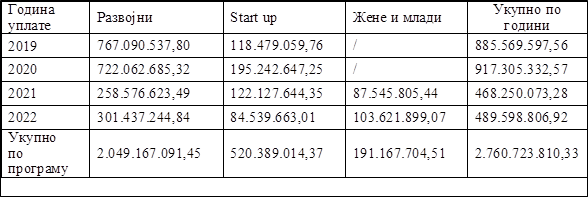 У прилогу одговора Министарства, Савету је достављен ЦД на коме су наведени износи пласираних бесповратних средстава по годинама и по субјектима - корисницима. Такође, у приложеним табелама су подаци о наменском утрошку средстава и мерама које су предузете у случају ненаменског трошења. Надзор и контролу наменског коришћења средстава врши Фонд. У реализацији контроле, техничку подршку Фонду пружају акредитоване регионалне развојне агенције које излазе на терен и достављају извештаје о наменској контроли. Код субјеката код којих је утврђено ненаменско трошење, уговори о додели бесповратних средстава су раскинути и покренута је принудна наплата из средстава обезбеђења (активирањем меница и блокада рачуна односно покретање поступака извршења са меницом као веродостојном исправом).Фонд није доставио информацију да ли је било злоупотреба и ненаменског коришћења средстава и да ли су и које мере предузете због тога.Фонд је обавестио Савет да није вршио анализе постигнутих ефеката доделом конкретних бесповратних средстава, будући да вршење такве анализе није предвиђено програмима подршке развоју предузетништва.2.24. МИНИСТАРСТВО УНУТРАШЊЕ И СПОЉНЕ ТРГОВИНЕУ вези са наведеним захтевом Савета, са аспекта Сектора за заштиту потрошача Министарство је доставило одговор Број:011-00-9-11/2023, од 07.02.2023. године са следећим информацијама:1. Министарство сваке године расписује Конкурс за финансирање програма од јавног интереса у области заштите потрошача. На основу Одлуке о избору програма од јавног интереса у области заштите потрошача средства се додељују изабраним удружењима за заштиту потрошача за реализацију њихових програма у трајању од десет месеци.У 2019. години додељена су средства у износу од 16.434.000,00 динара за седам удружења.У 2020. години додељено је 19.913.530,00 динара за девет удружења.У 2021. години износ од 19.963.500,00 динара бесповратних средстава додељен је за осам удружења.У 2022. години износ од 14.999.898,80 динара добило је седам удружења.Сва бесповратна средства, додељена у периоду од 2019. до 2022. године, по основу спроведених Конкурса за финансирање програма од јавног интереса у области заштите потрошача, исплаћена су из буџета Републике Србије.Представници Министарства, који су на основу Уговора били одређени за сталну и непосредну сарадњу са удружењима потрошача која су добила средства, вршили су детаљну контролу утрошених средстава која је приказивана у кварталним и завршним извештајима.2. Удружења потрошача су на основу Уговора била у обавези да доставе извештај о екстерној евалуацији Програма, и то најкасније у року од 30 дана од дана завршетка реализације Програма. Министарство сваке године припрема извештаје о реализацији програма удружења потрошача и јавно објављује на својој интернет страници.Са аспекта Сектора за трговину, услуге и политику конкуренције Министарство је доставило следеће податке:У 2019. години по објављеном Конкурсу за доделу субвенција за очување и развој традиционалних заната, додељена су бесповратна средства у износу од 2.400.000,00 динара за четири привредна субјекта. За намену запошљавања лица код привредног субјекта који се бави традиционалним занатима додељена су бесповратна средства у износу од 5.600.000,00 динара за 17 субјеката.Министарство је  указало  да наведеним привредним субјектима износи субвенција нису исплаћени у 2020. години јер нису додељивана бесповратна средства. У  2021. години, по објављеном Конкурсу за доделу субвенција за очување и развој традиционалних заната додељена су бесповратна средства  у износу од осам милиона динара за 32 субјекта, за намену запошљавања лица код привредног субјекта који се бави традиционалним занатима.Начин контроле додељених средстава дефинисан је појединачним Уговорима о коришћењу бесповратних средстава за очување и развој традиционалних заната. Корисници додељених субвенција су били у обавези да доставе Извештај о правдању средстава и осталу целокупну пратећу документацију.За одређени број привредних субјеката, након контроле наменског трошења од стране Министарства, затражен је повраћај финансијских средстава, за кориснике субвенција за које се утврдило да додељена средства нису искоришћена у пуном износу, или је за одређени износ утврђено да средства нису коришћена наменски и искључиво за реализацију конкретних пројектних активности. Неутрошена средства враћена су у буџет Републике Србије. Министарство није навело о ком броју субјеката се ради, као и висини износа средстава враћених у буџет.Када је у питању анализа постигнутих ефеката доделе бесповратних средстава, једна од обавеза корисника била је да након истека рока за реализацију пројекта доставе Извештај о реализацији ефеката програма/пројекта.На основу наведених извештаја добијени су конкретни ефекти и показатељи успешности спровођења програма/пројекта свих привредних субјеката који су добили субвенције током 2021. године. Савету нису достављени подаци о ефектима спровођења програма. У 2022. години нису додељивана бесповратна средства.Остале организационе јединице у оквиру Министарства унутрашње и спољне трговине нису додељивале бесповратна средства у периоду 2019-2022. године.2.25. МИНИСТАРСТРВО ЗДРАВЉАСектор за јавно здравље и програмску здравствену заштиту одговором Број: службено, од 26.01.2023. године доставио је Савету следеће информације:Одсек за програмску здравствену заштиту врши контролу спровођења пројеката у смислу достизања задатих индикатора, као и контролу наменског трошења средстава по сваком пројекту појединачно. Контрола се врши увидом у достављене уговоре, рачуне и др.Одсек за програмску здравствену заштиту има право и обавезу да, уколико уочи ненаменско трошење средстава, од удружења грађана затражи повраћај ненаменски потрошених средстава. Такође, за средства која се додељују удружењима грађана за спровођење пројеката из програма које суфинансирају Глобални Фонд Уједињених нација за борбу против ХИВ-а и Министарство здравља, удружења грађана су дужна да доставе инструмент обезбеђења потраживања (бланко регистровану меницу) за случај злоупотребе и ненаменског трошења средстава.Анализе постигнутих ефеката на здравље нису вршене, будући да је утицај активности удружења грађана на здравље веома тешко издвојити и директно мерити, као и да је утицај одређених мера на здравље становништва могуће утврдити тек након десет или више година спровођења.Поред напред наведених информација Министарство је доставило табеле са подацима о појединачним давањима бесповратних средстава које због обимности нису приказане, већ збирни подаци по годинама и пројектима (1802/0010, 1802/0012,1802/4013). 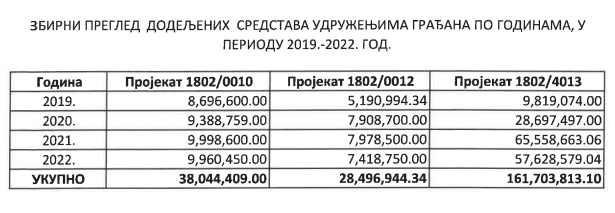 Министарство није доставило информацију о контроли додељених и утрошених бесповратних средстава, као и предузетим мерама за евентуалне злоупотребе и незаконитости утврђене контролом.   2.26. МИНИСТАРСТВО ТУРИЗМА И ОМЛАДИНЕМинистарство је доставило одговор Савету Број : 011-00-00015-/2023-02 у коме је навело следеће информације о додели бесповратних средстава по секторима:1. Сектор за омладинуСектор за омладину је у 2019. години, путем јавних конкурса сагласно Закључку Владе Републике Србије 05 број 401-4228/2019, од 03. маја 2019. године, доделио  бесповратна средства за 62 удружења у износу од 157.971.728,00 динара, као и 30 милиона динара за Фондацију ЕXIT.У 2020. години су путем јавних конкурса додељена средства за финансирање и суфинансирање 64 пројекта и програма удружења у укупном износу од 170.995.119,54 милиона динара.У 2021. години Закључком Владе 05 Број 401-2023/2021 од 11. марта 2021. године, путем јавних конкурса за 71 удружење додељена су средства у износу од 196.493.760,00 динара, као и 30 милиона динара за Фондацију EXIT.Сектор за туризамУ 2019. години исплаћене су дотације невладиним организацијама за Пројекте промоције туристичких производа и туристичког простора Србије и подстицање рецептивне туристичко-угоститељске понуде и др. у износу од 58.550.000,00 динара за 68 удружења.У 2020. години по истом основу за 62 удружења исплаћено је 33.150.000,00 динара, док је у 2021. години исплаћено за 67 удружења 59.500.000,00 динара. У 2022. години по истом основу за 74 удружења исплаћено је 55.000.000,00 динара.Поред наведених бесповратних средстава Министарство је одобравало и субвенције због потешкоћа у пословању, проузроковане епидемијом болести COVID 19.По том основу у 2020. години за 312 субјеката одобрено је 1.229.484.059,00 динара, док је у 2021. години за 294 субјекта одобрено 1.219.143.165,66 динара.Због епидемије COVID19 одобраване су и следеће субвенције:за подршку у раду туристичких водича и туристичких пратилаца у 2020. години исплаћено је 26.327.004,00 динара за 336 водича и пратилаца;за подршку у раду туристичких агенција у 2020. години за 90 субјеката одобрено је 30.760.690,00 динара, док је у 2021. години одобрено 45.845.072,03 динара за 167 субјеката;за програм подршке раду ноћних барова и клубова у 2021. години исплаћено је 36.097.799,00 динара, за18 субјеката;за програм подршке у раду туристичких агенција за подстицање унапређења организованог туристичког промета,  страних туриста на територији Републике Србије исплаћено је у 2019. години 2.081.473,90 динара за 18 субјеката, као и у 2020. години 68.200,05 за једног субјекта и 2021. године 137.573,40 динара за три субјекта.Министарство није доставило Савету информацију о резултатима контроле додељених бесповратних средстава, као ни информацију о постигнутим  ефектима доделом бесповратних средстава. Анализом документације о додељеним бесповратним средствима, пре свега из буџета Републике Србије, као и средстава добијених на основу донација, која су реализована преко напред наведених министарстава и других институција, Савет је извео одређени закључак. 3. ЗАКЉУЧАКОбимна документација о додељеним бесповратним средствима, достављена Савету од министарстава и институција била је предмет анализе Савета, уз напомену да су у Извештај унети збирни подаци о додели бесповратних средстава, не и појединачни по корисницима, управо због њихове обимности. Појединачни подаци послужили су Савету да сагледа који су субјекти добијали бесповратна средства, било да је реч о институцијама, предузећима, предузетницима, невладиним организацијама, удружењима, савезима.Имајући у виду надлежности Савета и изузетно велики број субјеката којима су додељена средства, Савет не може оценити да ли су средства  додељена сваком субјекту, сврсисходно и законито потрошена. Због тога Савет у овом Извештају износи уочене опште појаве и проблеме присутне код свих министарстава и институција које су биле предмет анализе.Општи закључак се односи на то, да су потрошена значајна буџетска средства мерена милијардама евра посматрано у периоду 2019-2022. година, да у највећој мери министарства нису вршила анализу сврсисходности потрошених средстава, као и њихову праву контролу трошења. Највећи износ бесповратних средстава из буџета  Републике Србије у посматраном периоду 2019 -2022. година пренело је корисницима Министарство привреде, у сарадњи са  Развојном агенцијом и Фондом за развој. Велики број субјеката (стотине хиљада) добило је бесповратна средства преко ове три институције, а посебно у периоду корона вируса, што се може видети из података датих у Извештају.Министарство привреде није доставило податак Савету колики је број грађана са држављанством Републике Србије, у својству физичких лица, добило помоћ и у ком укупном износу, па није јасно колико су та средства додатно оптеретила буџет Републике Србије. Неспорна је чињеница да су бесповратна средства привреди и грађанима дељена неселективно, уз додатно задуживање Републике Србије.Поред тога у Извештају није наведен ни износ бесповратних средстава у периоду 2019-2022. година датих за подстицај инвестиција, а који је доступан на сајту Министарства привреде-Сектор за инвестициона улагања. Савет се о додели тих бесповратних средстава бавио и у свом Извештају о додели државне помоћи привредним субјектима у Републици Србији, који је објавио на свом сајту и проследио Влади Републике Србије 2018. године. На основу података из тог Извештаја Савета, у периоду 2014-2017. године 57 инвеститора (од којих само седам из Србије) добило је  бесповратна средства у износу од 239,5 милиона евра.У том Извештају Савет је, између осталих препорука Влади РС, дао и препоруку да се промени Закон о улагањима, имајући у виду да је не мали број страних инвеститора и поред значајних бесповратних средстава добијених из српског буџета, након истека мониторинг периода одлазио из Србије остављајући раднике без посла, уз остале штетне последице. Анализом података осталих министарстава може се видети, да су и поред скромног републичког буџета, значајна средства издвојена за спорт, информисање, културу, науку, заштиту животне средине, туризам, саобраћај, социјалну заштиту. Из појединачних табела о крајњим корисницима средстава, у које је Савет имао увид, а који због обимности нису приказани у Извештају, министарства бесповратна средства поред привредних субјеката додељују невладиним организацијама, разним удружењима, савезима, задужбинама.Њихова бројност и трошкови који прате њихово функционисање свакако значајно умањују средства намењена за сврху за коју су основани, па се поставља питање да ли су у том броју економски и социјално сврсисходни.  Такође, из појединачних података достављених Савету, може се видети да није мали број спортских савеза и предузећа којима Министарство спорта опредељује значајна средства, а да та средства не прати и ниво спортских активности. У периоду 2019-2022. године преко Министарства спорта пренето је 22,2 милијарде динара бесповратних средстава или око 187 милиона евра. На основу којих критеријума савези и остали корисници добијају бесповратна средства, Савет нема информацију. Проблем  прерасподеле бесповратних средстава у оквиру једне институције изражен је и код Министарства за заштиту животне средине. Наиме, ту је највећи износ бесповратних средстава у периоду 2019-2022. године од 14,2 милијарде динара или око 120 милиона евра додељен привредним субјектима који врше прераду секундарних сировина. Примарни интерес тих приватних предузећа је да што више прераде секундарних сировина јер од тих количина зависи колика ће бесповратна средства добити и остварити свој профит. Какав је опште друштвени интерес, односно колико се тиме штити животна средина није познато, јер се Министарство тиме не бави, није прописана контрола трошења добијених бесповратних средстава, а приватна предузећа- рециклери немају обавезу да добијена бесповратна средства улажу у нову опрему и нове технологије. Често се у јавност износи чињеница да се недовољно средстава одваја за науку и технолошки развој, што се може узети са одређеном резервом, имајући у виду да се значајна средства издвајају за разне научне институте, од којих су неки приватизовани, неки оснивани кад су постојали велики системи попут „Иве Лоле Рибар“ и бројни други чији је допринос науци дискутабилан. Податак да је само за Институт „ Винча“ у периоду 2019-2022. године исплаћено преко 42 милиона евра, показује да се ради о  не малим средствима која се издвајају из републичког буџета. Какав је допринос науци од стране института остаје непознаница јер се Министарство тиме не бави.Међу министарствима преко којих су пренета значајна бесповратна средства из буџета, а које не врши анализу сврсисходности трошења тих средстава, је и Министарство грађевинарства, саобраћаја и инфраструктуре. Наиме, то Министарство и то Сектор за друмски транспорт, путеве и безбедност саобраћаја исплатило је аутобуским и такси превозницима преко пет милијарди динара или око 43 милиона евра највише у 2021. години. Наведена средства је користило 654 аутобуска превозника и 2569 такси превозника. Контрола исплате и трошења није било, као ни анализе сврхе доделе, односно какав је општи интерес.Незнатно већи износ односно око 5,5 милијарди динара исплаћен је у периоду 2019-2022. године преко Фонда за развој, на име подршке развоју предузетништва, подршке почетницима, подршке женама и младима, односно женском предузетништву. Овај износ бесповратних средстава пет пута је мањи и од износа исплаћеног преко Министарства спорта разним спортским савезима, предузећима и појединцима.Бесповратна средства субјектима додељивана су из републичког буџета, нешто мање из међународних донација.Савет нема податак колико је пројеката у Србији финансирано из средстава Европске уније, јер по наводима Министарства за европске интеграције, информације поседују крајњи корисници и наведене одговарајуће структуре у оквиру Министарства финансија и Делегације Европске уније у Београду. У зависности од надлежности, извора и износа финансирања бесповратних средстава, Савет је у закључку акценат ставио на неколико наведених министарстава, која заједно са осталима имају изражен проблем контроле и сврсисходности трошења бесповратних средстава. Бесповратна средства која су додељена разним субјектима у периоду 2019-2022. године у износу од неколико милијарди евра нису мала, имајући у виду економску развијеност Републике Србије. Због тога се очекивало да даваоци тих средстава (министарства и друге институције) врше озбиљну контролу њиховог трошења. Такође, обавеза министарстава је да се средства додељују селективно по приоритетима, на основу детаљних анализа додељиваних средстава из ранијих периода, односно на основу утврђених параметара колико се њиховом доделом побољшава  укупан привредни и друштвени амбијент у Републици Србији, па самим тим и живот сваког њеног грађанина.  Наиме, све институције су одговориле Савету да је начин контроле уређен или одговарајућим уредбама или самим уговорима са корисницима бесповратних средстава. Најчешћи вид контроле по наводима институција односи се на достављање наративних и финансијских извештаја корисника средстава даваоцу тих средстава- министарствима. Поред тога министарства су навела да је вршена и теренска контрола корисника бесповратних средстава, да је за контролу надлежна и буџетска инспекција, као и да су даване одређене гаранције (соло менице).Невероватан је податак да стотине хиљада корисника бесповратних средстава у износу мерено милијардама евра, по наводима министарстава, користи та средства строго наменски без и једне злоупотребе. Закључак који се на основу тога намеће је да смо идеално друштво без корупције или да је изостала права контрола. Ако се има у виду да постоје стотине хиљада извештаја (наративних и финансијских) које су корисници бесповратних средстава у обавези да достављају министарствима, поставља се питање ко то у самом министарству у том броју може да их контролише и колико је компетентан за то. Такође, колики је број извршилаца потребан за теренску контролу, а о буџетској инспекцији није потребан коментар с обзиром да је Савет у претходном периоду цео Извештај посветио значају буџетске инспекције и њеним недовољним капацитетима.По свему судећи код свих министарстава форма је задовољена, односно контрола бесповратних средстава је прописана разним уредбама или уговорима, а како се она у пракси спроводи најбољи је показатељ да од свих 27 институција које је Савет обрадио постоје три наведена случаја за који су покренути некакви поступци након контроле, који су у току и чији је исход непознат.Поред тога, што је апсолутно јасно да осим формално уговорене контроле расподеле и трошења бесповратних средстава, суштинске контроле нема, забрињава чињеница да министарства у највећој мери не врше озбиљне анализе сврсисходности утрошених средстава. Као што се може видети у Извештају, велики број институција је одговорио да не врши анализе, или их врши након три године, док је њих неколико дало паушално образложење без конкретних  показатеља.Из достављене документације Савету, од стране министарстава није се могло закључити да ли су бесповратна средства додељена разним субјектима у складу са економским начелима ефикасности и ефективности, односно планираним циљевима.Самим тим није могуће утврдити однос расхода и оствареног јавног интереса.Због тога Савет сматра да се област додељивања бесповратних средстава мора унапредити имајући у виду, да иако су потрошене милијарде евра на име помоћи привреди и грађанима, то се није значајно одразило на стандард грађана, њихово боље образовање, животну средину, бољу здравствену и социјалну заштиту, објективно информисање, културне садржаје и тако даље.Савет као саветодавно тело Владе Републике Србије, на основу уочених проблема утврђених анализом података добијених од министарстава, Развојне агенције, Националне службе за запошљавање и Фонда за развој даје Влади следеће препоруке:4. ПРЕПОРУКЕда даваоци бесповратних средстава благовремено планирају и по приоритетима исплаћују бесповратна средства из реалних извора, у складу са Законом о буџету, а не накнадним одлукама појединаца или група из извршне власти;да се измени Закон о улагањима и преиспита политика субвенционисања страних инвеститора;да се бесповратна средства повећају домаћим инвеститорима, почетницима у бизнису, малим и средњим предузећима, женском предузетништву, уз адекватно уређен систем контроле;да Министарство финансија и Министарство привреде учине јавно доступним податак о укупно исплаћеним бесповратним средствима како правним, тако и физичким лицима у претходне три године, као и да се настави са том праксом на годишњем нивоу;да се пропишу посебна правила за доделу бесповратних средстава у области заштите животне средине, као и других области где не постоје јасно дефинисани циљеви и очекивања у погледу учинка;да надлежна министарства испитају економску и социјалну сврсисходност бројних савеза и удружења преко којих се исплаћују бесповратна средства крајњим корисницима;да сва министарства и остале институције, преко којих се врши додела бесповратних средстава разним субјектима, изврше анализу претходно датих бесповратних средстава, како би се нова расподела вршила у складу са постигнутим резултатима, кључним индикаторима учинка;да све институције, преко којих се врши расподела бесповратних средстава,  јасно дефинишу улоге и задужења извршилаца који прате бесповратна средства у смислу њиховог планирања, расподеле и контроле, као и адекватног извештавања о реализацији;да се испита капацитет лица којима се наративни и финансијски извештаји достављају на контролу, разматрање, односно усвајање или евентуално оспоравање;да се повећа капацитет извршилаца, у смислу броја и стручности, у зависности од висине бесповратних средстава и броја корисника;да се законски уреди одговорност лица у чијој је надлежности расподела бесповратних средстава ако није добро управљано јавним средствима;да све институције преко којих се деле бесповратна средства врше адекватно извештавање на својим сајтовима о постигнутом учинку, односно да ли су потрошена средства допринела остварењу јавног интереса и планираним циљевима.                                                                                                                  ПРЕДСЕДНИК САВЕТА                                                                                                             Проф. др  Мирослав  МилићевићКОНТО / ГОДИНА2019202020212022УКУПНО462 - Дотације међународним организацијама5.059.492,445.132.956,535.131.154,825.378.452,820.702.056,60481 - Дотације невладиним организацијама5.931.572,0019.656.801,4726.200.331,2414.482.270,866.270.975,52ЗБИРНО   10.991.064,44     24.789.758,00      31.331.486,06  19.860.723,6286.973.032,12